V14.01 Copyright (©) 2014 Mathijs R. De Bruijn21st FAI World Hot Air Balloon Championship Rio Claro SP, Brasil 18 - 26.07.2014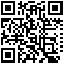 File generated 26 Jul 2014 21:23Total scoreCompetitors listTask01  Task02  Task03  Task04  Task05  Task06  Task07  Task08  Task09  Task10 Task11  Task12  Task13  Task14  Task15  Task16  Task17  Task18  Task19  Task20 Task21  Task22  Task23 Back to topTotal of all scored tasks.Total of all scored tasks.Total of all scored tasks.Total of all scored tasks.Total of all scored tasks.Flt 1Flt 1Flt 1Flt 2Flt 2Flt 3Flt 3Flt 3Flt 3Flt 4Flt 4Flt 5Flt 5Flt 5Flt 5Flt 5Flt 6Flt 7Flt 7Flt 8Flt 8Flt 9Flt 9Ra.Nr.Competitor NACTotal1 
HWZ2 
JDG3 
3DT4 
RTA5 
FON6 
FIN7 
MDD8 
JDG9 
HWZ10 
HWZ11 
HWZ12 
FIN13 
JDG14 
JDG15 
HWZ16 
LRN17 
HNH18 
HWZ19 
HWZ20 
FIN21 
FON22 
HWZ23 
FON119Yudai FUJITAJPN1744324189073239710007319779159883285361000900595861000981573995769960929920215Uwe SCHNEIDERGER1621646680881056787982995778831065446693266478783473452913975750745328968354Lupercio LIMABRA160641728878597916515009576366729896255175559157217879933108438231247371000437Stefan ZEBERLISUI1586744883910009649349369803623974833286329888508817243448393987334779979525Rimas KOSTIUSKEVICIUSLTU15173138517775622888362448937276993641362996100093877146689813859496051793664Gerald STUERZLINGERAUT15130795689780686448798978241931834526899310190629379983900527431866696614735Artem DENISENKORUS150963974835397849709079642075004141000448362726586767700471838397772971893844Joe HEARTSILLUSA15092669818808172716735936692995397431808634790440750668934998985319207190924Rokas KOSTIUSKEVICIUSLTU150022934487148709462934665761389449456936884836697009764313629816787409681045Rhett HEARTSILLUSA1471743129378929362661999181510009485925863458026856776146328623289736441721139Marc BLASERSUI145876097367287489528247566702247755238429132931037959302246994839063105441242Andy BAIRDUSA145845219026956542599742319239943797755476767868088524315254148631908233621351Paul PETREHNUSA1454875478653244851778310003108591215234510006066128826248514668014488748771436Sergey LATYPOVRUS145085176858913288768172317149844315393107118598728075092076517267592248601526Nico BETZENLUX14066897379580276743868707884838123793797526037845173284489988295308207851648Tod ISLEYUSA139932598735281000713955980517995259310677431765760704552939868026651902761753Fabio PASSOSBRA138459854315606293971000666397880987525259644682293649888569379713714142241812Nicolas SCHWARTZFRA135787021726931211724839858843792248078718672567863397457588025910007585171933Alexander DULTSEVRUS13439414934837492175176223289761386071553975965764319938388649876241559412011Jose-Maria LLADOESP13432657835563542629631231466985673414619856561836112509956753224241397742217Xiang LIUCHN133143451217298205928952315929939815907211382247381126489556924148524834482250Johnny PETREHNUSA13272379728884103241448929716100010005176195328143978131722765462417188803192356Luis SILVESTREBRA1308019082397820794360794683244868455150020778746685425919010006274983451382420Tetsuhiro SUEJPN128317374663979609466405176859809882931035003453623979985172079311553623452540David HOCHREUTENERSUI1269253131026362752703778773103872867178033793796413628238571905177669622643Harold CLIVERUSA12435328345483524626310500500172685349894487909466494149096475763191000241275Werner SCHRANKAUT123058498273628053546355654148408488492418572592242762765319833621034314142828Henk BROEDERSNED122238348303101906939793312134594839785648336256465769655339744855727610002916David STRASMANNGER121642245985846613545223172415567017227685759332892997510001814663979737643058Markus KALOUSDIANBRA121181032414315758914664318663010359139737958069350032898093410007459311033123Satoshi UEDAJPN11989526259700939925608231975972344927281551552767776183792765982592418663246Brandon HEAVINUSA1187399158927634515524198910001211723629545172071724664489119599651386022933338Roman HUGISUI1177187910006584149581552311559607125252244665475007342072592411387181389523455Rubens KALOUSDIANBRA117183622245178675925206953459849264482076423102598685611722598765843791213517Thomas SIEBELGER11676776500379466483207231841293310492697312762074316229925177256118666513622Yoshimi KODAMAJPN11613207691558458695923182134947781775241448532293224993224964293738753373Andreas SIMONERAUT113279405695859139671212312939704171388417033974144142931033282765004484663830Bazyli DAWIDZIUKPOL110888672526694316058664486934569595528788221121000349547563719748013914Andrew HOLLYGBR1105663986178022763282312072078532416242935174835237919696703459068412074029Bartosz NOWAKOWSKIPOL107866498502242245008634832686241517483883500558448379466310647276500673412Amarildo TOZZIBRA107185294964751763554223148372736282212132834953310297927865171212937644213Jean-Philippe ODOUARDFRA105792763622411384662249389233629416964142597281901121905793792077598763194334Andrey KULKOVRUS105715539814489643281792469423177618641413813833791236986694758016944452Mark SULLIVANUSA10186810276-242592439657579119936961551909829531036248324143137986865004547Gary HEAVINUSA1007550019032849232817223170598997719046612157882074499929734510334569864649Andrew PETRHENUSA9758121328207823174190231379946895525714693281000112995526952562727259478Yongjun LICHN9668972155466694716138231529799036641381769517112173621552939604665924810Michael SUCHYCZE953131041417231093710323178324120712134561562521129768241818714312598394957Marcos DA SILVABRA926310005241443110388310001039525227676510317215522469414500583207736695031Tomasz FILUSPOL9131178872933612172686943146636622461119063544011210332852500565762397519David LINEKCZE9114155207259241207414231776517500103328986466241483950500103310879103155526Jason ADAMSCAN837557713869841379431231276966692591726485295633786121293345176442795321Nobuaki TSUJIIJPN827789726345852450259231263444820729391217171129691557861724141724835441Ralph FASLERSUI787755139750015531027623117225929357917172431121112121694121805527237855527Odin ARAGONMEX70526979912117190342312594231901797676441434241849345483121475005632David MACGREGORRSA6568618842138344143452311381908634552224121807259328694481551721214315718Guido MONTEMURROITA522534103190521386923120732815569192527624134511280113834866900581Javier BAROZZAARG397048326-207379237923175534276630431349569112241000000Checksum Checksum Checksum Checksum 414EC1EA4A737B4C5BF1CCD647756DE3DF71F24EB784EC7CDD720A7C98049B74EFADE5AFCA113CBC16497263F24E163229Back to topList of competitors.List of competitors.List of competitors.List of competitors.Nr Competitor NACRegistrationSponsor1 Javier BAROZZAARG2 Amarildo TOZZIBRA3 Andreas SIMONERAUT4 Gerald STUERZLINGERAUT5 Werner SCHRANKAUT6 Jason ADAMSCAN7 Xiang LIUCHN8 Yongjun LICHN9 David LINEKCZE10 Michael SUCHYCZE11 Jose-Maria LLADOESP12 Nicolas SCHWARTZFRA13 Jean-Philippe ODOUARDFRA14 Andrew HOLLYGBR15 Uwe SCHNEIDERGER16 David STRASMANNGER17 Thomas SIEBELGER18 Guido MONTEMURROITA19 Yudai FUJITAJPN20 Tetsuhiro SUEJPN21 Nobuaki TSUJIIJPN22 Yoshimi KODAMAJPN23 Satoshi UEDAJPN24 Rokas KOSTIUSKEVICIUSLTU25 Rimas KOSTIUSKEVICIUSLTU26 Nico BETZENLUX27 Odin ARAGONMEX28 Henk BROEDERSNED29 Bartosz NOWAKOWSKIPOL30 Bazyli DAWIDZIUKPOL31 Tomasz FILUSPOL32 David MACGREGORRSA33 Alexander DULTSEVRUS34 Andrey KULKOVRUS35 Artem DENISENKORUS36 Sergey LATYPOVRUS37 Stefan ZEBERLISUI38 Roman HUGISUI39 Marc BLASERSUI40 David HOCHREUTENERSUI41 Ralph FASLERSUI42 Andy BAIRDUSA43 Harold CLIVERUSA44 Joe HEARTSILLUSA45 Rhett HEARTSILLUSA46 Brandon HEAVINUSA47 Gary HEAVINUSA48 Tod ISLEYUSA49 Andrew PETRHENUSA50 Johnny PETREHNUSA51 Paul PETREHNUSA52 Mark SULLIVANUSA53 Fabio PASSOSBRA54 Lupercio LIMABRA55 Rubens KALOUSDIANBRA56 Luis SILVESTREBRA57 Marcos DA SILVABRA58 Markus KALOUSDIANBRABack to topTask Nr. 1 , Hesitation waltz, Flight 1 20 07 2014 AMTask Nr. 1 , Hesitation waltz, Flight 1 20 07 2014 AMTask Nr. 1 , Hesitation waltz, Flight 1 20 07 2014 AMTask Nr. 1 , Hesitation waltz, Flight 1 20 07 2014 AMTask Nr. 1 , Hesitation waltz, Flight 1 20 07 2014 AMTask Nr. 1 , Hesitation waltz, Flight 1 20 07 2014 AMTask Nr. 1 , Hesitation waltz, Flight 1 20 07 2014 AMTask Nr. 1 , Hesitation waltz, Flight 1 20 07 2014 AMTask Nr. 1 , Hesitation waltz, Flight 1 20 07 2014 AMRa.Nr.Competitor NACScoreResultT.PenC.PenViolated rules.157Marcos DA SILVABRA10000.83246Brandon HEAVINUSA9911.63353Fabio PASSOSBRA9852.1448Yongjun LICHN9723.2753Andreas SIMONERAUT9406.08621Nobuaki TSUJIIJPN8979.82726Nico BETZENLUX8979.82838Roman HUGISUI87911.3895Werner SCHRANKAUT84913.991028Henk BROEDERSNED83415.311152Mark SULLIVANUSA81017.42124Gerald STUERZLINGERAUT79518.711317Thomas SIEBELGER77620.341451Paul PETREHNUSA75422.241520Tetsuhiro SUEJPN73723.701612Nicolas SCHWARTZFRA70226.811744Joe HEARTSILLUSA66929.681811Jose-Maria LLADOESP65730.751929Bartosz NOWAKOWSKIPOL64931.442014Andrew HOLLYGBR63932.312132David MACGREGORRSA61834.152239Marc BLASERSUI60934.90236Jason ADAMSCAN57737.682434Andrey KULKOVRUS55339.762541Ralph FASLERSUI55139.932640David HOCHREUTENERSUI53141.722723Satoshi UEDAJPN52642.142842Andy BAIRDUSA52142.552936Sergey LATYPOVRUS51742.913047Gary HEAVINUSA50045.91311Javier BAROZZAARG48347.083215Uwe SCHNEIDERGER46648.333337Stefan ZEBERLISUI44851.393445Rhett HEARTSILLUSA43152.743533Alexander DULTSEVRUS41454.503635Artem DENISENKORUS39758.153750Johnny PETREHNUSA37958.883855Rubens KALOUSDIANBRA36267.30397Xiang LIUCHN34576.074043Harold CLIVERUSA32877.294110Michael SUCHYCZE31095.904224Rokas KOSTIUSKEVICIUSLTU293100.004313Jean-Philippe ODOUARDFRA276120.004448Tod ISLEYUSA259123.004519Yudai FUJITAJPN241128.16R12.9 +50m No GMD4616David STRASMANNGER224129.004722Yoshimi KODAMAJPN207195.004856Luis SILVESTREBRA190234.004954Lupercio LIMABRA172316.00509David LINEKCZE155325.005125Rimas KOSTIUSKEVICIUSLTU138328.005249Andrew PETRHENUSA121372.005358Markus KALOUSDIANBRA103380.005430Bazyli DAWIDZIUKPOL86485.005527Odin ARAGONMEX69579.00562Amarildo TOZZIBRA52652.005718Guido MONTEMURROITA341904.005831Tomasz FILUSPOL17NRR13.3.5 Distance Penalty Grp B  P=58  A=57  M=29  RM=42.91  W=0.83  SM=517  Checksum=EA4A  P=58  A=57  M=29  RM=42.91  W=0.83  SM=517  Checksum=EA4A  P=58  A=57  M=29  RM=42.91  W=0.83  SM=517  Checksum=EA4A  P=58  A=57  M=29  RM=42.91  W=0.83  SM=517  Checksum=EA4A  P=58  A=57  M=29  RM=42.91  W=0.83  SM=517  Checksum=EA4A  P=58  A=57  M=29  RM=42.91  W=0.83  SM=517  Checksum=EA4A  P=58  A=57  M=29  RM=42.91  W=0.83  SM=517  Checksum=EA4A  P=58  A=57  M=29  RM=42.91  W=0.83  SM=517  Checksum=EA4A  P=58  A=57  M=29  RM=42.91  W=0.83  SM=517  Checksum=EA4AVersion : 2, 23/07/14 14:00 Version : 2, 23/07/14 14:00 Version : 2, 23/07/14 14:00 Version : 2, 23/07/14 14:00 Event director : Mathijs R. de Bruijn Event director : Mathijs R. de Bruijn Event director : Mathijs R. de Bruijn Event director : Mathijs R. de Bruijn Event director : Mathijs R. de Bruijn Back to topTask Nr. 2 , Judge declared goal, Flight 1 20 07 2014 AMTask Nr. 2 , Judge declared goal, Flight 1 20 07 2014 AMTask Nr. 2 , Judge declared goal, Flight 1 20 07 2014 AMTask Nr. 2 , Judge declared goal, Flight 1 20 07 2014 AMTask Nr. 2 , Judge declared goal, Flight 1 20 07 2014 AMTask Nr. 2 , Judge declared goal, Flight 1 20 07 2014 AMTask Nr. 2 , Judge declared goal, Flight 1 20 07 2014 AMTask Nr. 2 , Judge declared goal, Flight 1 20 07 2014 AMTask Nr. 2 , Judge declared goal, Flight 1 20 07 2014 AMRa.Nr.Competitor NACScoreResultT.PenC.PenViolated rules.138Roman HUGISUI100010.82234Andrey KULKOVRUS98114.2032Amarildo TOZZIBRA94919.90433Alexander DULTSEVRUS93422.60542Andy BAIRDUSA90228.40619Yudai FUJITAJPN89030.50754Lupercio LIMABRA88731.03831Tomasz FILUSPOL88731.04948Tod ISLEYUSA87333.471029Bartosz NOWAKOWSKIPOL85037.701132David MACGREGORRSA84239.051237Stefan ZEBERLISUI83939.661311Jose-Maria LLADOESP83540.441428Henk BROEDERSNED83041.33155Werner SCHRANKAUT82741.831656Luis SILVESTREBRA82342.561744Joe HEARTSILLUSA81843.411815Uwe SCHNEIDERGER80845.161927Odin ARAGONMEX79928.90100R11.5 Ground Contact 2 (within MMA)2051Paul PETREHNUSA78649.202139Marc BLASERSUI73658.172250Johnny PETREHNUSA72859.502330Bazyli DAWIDZIUKPOL72560.10244Gerald STUERZLINGERAUT68966.482536Sergey LATYPOVRUS68567.172616David STRASMANNGER59882.822746Brandon HEAVINUSA58984.40283Andreas SIMONERAUT56988.002925Rimas KOSTIUSKEVICIUSLTU51797.303017Thomas SIEBELGER50097.803135Artem DENISENKORUS48398.303220Tetsuhiro SUEJPN466100.003324Rokas KOSTIUSKEVICIUSLTU448116.003453Fabio PASSOSBRA431135.003510Michael SUCHYCZE414144.003641Ralph FASLERSUI397154.003726Nico BETZENLUX379187.003813Jean-Philippe ODOUARDFRA362232.003943Harold CLIVERUSA345238.004049Andrew PETRHENUSA328270.004140David HOCHREUTENERSUI310275.004245Rhett HEARTSILLUSA293309.004352Mark SULLIVANUSA276365.004423Satoshi UEDAJPN259442.004558Markus KALOUSDIANBRA241470.004655Rubens KALOUSDIANBRA224478.00479David LINEKCZE207505.004847Gary HEAVINUSA190511.004912Nicolas SCHWARTZFRA172527.00508Yongjun LICHN155674.00516Jason ADAMSCAN138678.00527Xiang LIUCHN121859.005318Guido MONTEMURROITA1031003.005414Andrew HOLLYGBR861025.005522Yoshimi KODAMAJPN691208.005657Marcos DA SILVABRA521876.00571Javier BAROZZAARG26NR5821Nobuaki TSUJIIJPN26NR  P=58  A=56  M=29  RM=97.3  W=10.82  SM=517  Checksum=737B  P=58  A=56  M=29  RM=97.3  W=10.82  SM=517  Checksum=737B  P=58  A=56  M=29  RM=97.3  W=10.82  SM=517  Checksum=737B  P=58  A=56  M=29  RM=97.3  W=10.82  SM=517  Checksum=737B  P=58  A=56  M=29  RM=97.3  W=10.82  SM=517  Checksum=737B  P=58  A=56  M=29  RM=97.3  W=10.82  SM=517  Checksum=737B  P=58  A=56  M=29  RM=97.3  W=10.82  SM=517  Checksum=737B  P=58  A=56  M=29  RM=97.3  W=10.82  SM=517  Checksum=737B  P=58  A=56  M=29  RM=97.3  W=10.82  SM=517  Checksum=737BVersion : 2, 23/07/14 14:00 Version : 2, 23/07/14 14:00 Version : 2, 23/07/14 14:00 Version : 2, 23/07/14 14:00 Event director : Mathijs R. de Bruijn Event director : Mathijs R. de Bruijn Event director : Mathijs R. de Bruijn Event director : Mathijs R. de Bruijn Event director : Mathijs R. de Bruijn Back to topTask Nr. 3 , 3D shape task, Flight 1 20 07 2014 AMTask Nr. 3 , 3D shape task, Flight 1 20 07 2014 AMTask Nr. 3 , 3D shape task, Flight 1 20 07 2014 AMTask Nr. 3 , 3D shape task, Flight 1 20 07 2014 AMTask Nr. 3 , 3D shape task, Flight 1 20 07 2014 AMTask Nr. 3 , 3D shape task, Flight 1 20 07 2014 AMTask Nr. 3 , 3D shape task, Flight 1 20 07 2014 AMTask Nr. 3 , 3D shape task, Flight 1 20 07 2014 AMTask Nr. 3 , 3D shape task, Flight 1 20 07 2014 AMRa.Nr.Competitor NACScoreResultT.PenC.PenViolated rules.137Stefan ZEBERLISUI100013625.00256Luis SILVESTREBRA97813362.00336Sergey LATYPOVRUS89112304.00450Johnny PETREHNUSA88412221.00554Lupercio LIMABRA85911912.00633Alexander DULTSEVRUS83711645.00715Uwe SCHNEIDERGER81011323.00844Joe HEARTSILLUSA80811298.00945Rhett HEARTSILLUSA78911060.00104Gerald STUERZLINGERAUT78010956.001125Rimas KOSTIUSKEVICIUSLTU77510891.001219Yudai FUJITAJPN73210374.00137Xiang LIUCHN72910331.001439Marc BLASERSUI72810315.001524Rokas KOSTIUSKEVICIUSLTU71410154.001623Satoshi UEDAJPN7009976.001742Andy BAIRDUSA6959920.001812Nicolas SCHWARTZFRA6939900.001938Roman HUGISUI6589467.00202Amarildo TOZZIBRA6479336.00213Andreas SIMONERAUT5858588.002216David STRASMANNGER5849792.00100R10.2 Dangerous Flying2326Nico BETZENLUX5808527.002411Jose-Maria LLADOESP5638312.002553Fabio PASSOSBRA5608284.002635Artem DENISENKORUS5398025.002751Paul PETREHNUSA5327939.002848Tod ISLEYUSA5287889.002955Rubens KALOUSDIANBRA5177758.003041Ralph FASLERSUI5007730.003143Harold CLIVERUSA4837709.00328Yongjun LICHN4667577.003334Andrey KULKOVRUS4487340.003458Markus KALOUSDIANBRA4317309.003557Marcos DA SILVABRA4146994.003620Tetsuhiro SUEJPN3976751.003717Thomas SIEBELGER3796651.00385Werner SCHRANKAUT3626291.003921Nobuaki TSUJIIJPN3456199.004047Gary HEAVINUSA3285921.004128Henk BROEDERSNED3105861.004231Tomasz FILUSPOL2935292.004346Brandon HEAVINUSA2765245.00449David LINEKCZE2595094.004513Jean-Philippe ODOUARDFRA2414945.004629Bartosz NOWAKOWSKIPOL2244740.004749Andrew PETRHENUSA2073981.004818Guido MONTEMURROITA1903671.004910Michael SUCHYCZE1723649.005022Yoshimi KODAMAJPN1553577.005132David MACGREGORRSA1383523.005227Odin ARAGONMEX1213515.00536Jason ADAMSCAN692640.005430Bazyli DAWIDZIUKPOL26NR5540David HOCHREUTENERSUI26NR5614Andrew HOLLYGBR171190.0035R7.5 PZ19 (motorway)5752Mark SULLIVANUSA-243126.00110R7.5 PZ7581Javier BAROZZAARG-2073280.0050260R7.5 PZ7 RII.17 logger handling  P=58  A=56  M=29  RM=7758  W=13625  SM=517  Checksum=4C5B  P=58  A=56  M=29  RM=7758  W=13625  SM=517  Checksum=4C5B  P=58  A=56  M=29  RM=7758  W=13625  SM=517  Checksum=4C5B  P=58  A=56  M=29  RM=7758  W=13625  SM=517  Checksum=4C5B  P=58  A=56  M=29  RM=7758  W=13625  SM=517  Checksum=4C5B  P=58  A=56  M=29  RM=7758  W=13625  SM=517  Checksum=4C5B  P=58  A=56  M=29  RM=7758  W=13625  SM=517  Checksum=4C5B  P=58  A=56  M=29  RM=7758  W=13625  SM=517  Checksum=4C5B  P=58  A=56  M=29  RM=7758  W=13625  SM=517  Checksum=4C5BVersion : 2, 26/07/14 14:00 Version : 2, 26/07/14 14:00 Version : 2, 26/07/14 14:00 Version : 2, 26/07/14 14:00 Event director : Mathijs R. de Bruijn Event director : Mathijs R. de Bruijn Event director : Mathijs R. de Bruijn Event director : Mathijs R. de Bruijn Event director : Mathijs R. de Bruijn Back to topTask Nr. 4 , Race to an area, Flight 2 20 07 2014 PMTask Nr. 4 , Race to an area, Flight 2 20 07 2014 PMTask Nr. 4 , Race to an area, Flight 2 20 07 2014 PMTask Nr. 4 , Race to an area, Flight 2 20 07 2014 PMTask Nr. 4 , Race to an area, Flight 2 20 07 2014 PMTask Nr. 4 , Race to an area, Flight 2 20 07 2014 PMTask Nr. 4 , Race to an area, Flight 2 20 07 2014 PMTask Nr. 4 , Race to an area, Flight 2 20 07 2014 PMTask Nr. 4 , Race to an area, Flight 2 20 07 2014 PMRa.Nr.Competitor NACScoreResultT.PenC.PenViolated rules.148Tod ISLEYUSA100010.00234Andrey KULKOVRUS96420.00337Stefan ZEBERLISUI96420.00420Tetsuhiro SUEJPN96021.00523Satoshi UEDAJPN93927.0063Andreas SIMONERAUT91334.00724Rokas KOSTIUSKEVICIUSLTU87046.00855Rubens KALOUSDIANBRA86747.00921Nobuaki TSUJIIJPN85251.001022Yoshimi KODAMAJPN84553.00116Jason ADAMSCAN84154.001249Andrew PETRHENUSA82359.00137Xiang LIUCHN82060.00145Werner SCHRANKAUT80564.001514Andrew HOLLYGBR80265.001654Lupercio LIMABRA79168.001735Artem DENISENKORUS78470.001839Marc BLASERSUI74880.00198Yongjun LICHN69495.00Wrn R3.10.2 missing No. on 2nd car, Wrn R9.4.1 2nd car in CLA204Gerald STUERZLINGERAUT68697.002116David STRASMANNGER661104.002242Andy BAIRDUSA654106.002353Fabio PASSOSBRA629113.002425Rimas KOSTIUSKEVICIUSLTU622115.002558Markus KALOUSDIANBRA575128.002615Uwe SCHNEIDERGER567130.002711Jose-Maria LLADOESP542137.002843Harold CLIVERUSA524142.00292Amarildo TOZZIBRA517144.003033Alexander DULTSEVRUS492152.003147Gary HEAVINUSA492152.003217Thomas SIEBELGER466153.003351Paul PETREHNUSA448165.003457Marcos DA SILVABRA431174.003538Roman HUGISUI414180.003619Yudai FUJITAJPN397190.00371Javier BAROZZAARG379208.003840David HOCHREUTENERSUI362210.003946Brandon HEAVINUSA345218.004036Sergey LATYPOVRUS328220.004110Michael SUCHYCZE310233.004245Rhett HEARTSILLUSA293238.004326Nico BETZENLUX276239.004452Mark SULLIVANUSA259253.00459David LINEKCZE241268.004629Bartosz NOWAKOWSKIPOL224278.004756Luis SILVESTREBRA207295.004828Henk BROEDERSNED190320.004944Joe HEARTSILLUSA172322.005041Ralph FASLERSUI155342.005113Jean-Philippe ODOUARDFRA138357.005212Nicolas SCHWARTZFRA121367.005350Johnny PETREHNUSA103375.005430Bazyli DAWIDZIUKPOL69430.005518Guido MONTEMURROITA52479.005631Tomasz FILUSPOL36410.0050RII.17 logger handling5732David MACGREGORRSA34500.005827Odin ARAGONMEX17507.00  P=58  A=58  M=29  RM=144  W=10  SM=517  Checksum=F1CC  P=58  A=58  M=29  RM=144  W=10  SM=517  Checksum=F1CC  P=58  A=58  M=29  RM=144  W=10  SM=517  Checksum=F1CC  P=58  A=58  M=29  RM=144  W=10  SM=517  Checksum=F1CC  P=58  A=58  M=29  RM=144  W=10  SM=517  Checksum=F1CC  P=58  A=58  M=29  RM=144  W=10  SM=517  Checksum=F1CC  P=58  A=58  M=29  RM=144  W=10  SM=517  Checksum=F1CC  P=58  A=58  M=29  RM=144  W=10  SM=517  Checksum=F1CC  P=58  A=58  M=29  RM=144  W=10  SM=517  Checksum=F1CCVersion : 4, 22/07/14 17:30 Version : 4, 22/07/14 17:30 Version : 4, 22/07/14 17:30 Version : 4, 22/07/14 17:30 Event director : Mathijs R. de Bruijn Event director : Mathijs R. de Bruijn Event director : Mathijs R. de Bruijn Event director : Mathijs R. de Bruijn Event director : Mathijs R. de Bruijn Back to topTask Nr. 5 , Fly on, Flight 2 20 07 2014 PMTask Nr. 5 , Fly on, Flight 2 20 07 2014 PMTask Nr. 5 , Fly on, Flight 2 20 07 2014 PMTask Nr. 5 , Fly on, Flight 2 20 07 2014 PMTask Nr. 5 , Fly on, Flight 2 20 07 2014 PMTask Nr. 5 , Fly on, Flight 2 20 07 2014 PMTask Nr. 5 , Fly on, Flight 2 20 07 2014 PMTask Nr. 5 , Fly on, Flight 2 20 07 2014 PMTask Nr. 5 , Fly on, Flight 2 20 07 2014 PMRa.Nr.Competitor NACScoreResultT.PenC.PenViolated rules.119Yudai FUJITAJPN100012.00235Artem DENISENKORUS97022.0033Andreas SIMONERAUT96723.00438Roman HUGISUI95826.00539Marc BLASERSUI95228.00620Tetsuhiro SUEJPN94630.00724Rokas KOSTIUSKEVICIUSLTU94630.00856Luis SILVESTREBRA94331.00910Michael SUCHYCZE93733.001037Stefan ZEBERLISUI93434.001123Satoshi UEDAJPN92537.001258Markus KALOUSDIANBRA89148.001325Rimas KOSTIUSKEVICIUSLTU88849.001415Uwe SCHNEIDERGER87952.001536Sergey LATYPOVRUS87653.001640David HOCHREUTENERSUI75294.001726Nico BETZENLUX74397.00188Yongjun LICHN716106.001944Joe HEARTSILLUSA716106.002048Tod ISLEYUSA713107.002154Lupercio LIMABRA651121.0020R15.5.2.d. Min. Dist. Decl. Point to Goal222Amarildo TOZZIBRA635133.002311Jose-Maria LLADOESP629135.002443Harold CLIVERUSA626136.002545Rhett HEARTSILLUSA626136.00267Xiang LIUCHN592147.002755Rubens KALOUSDIANBRA592147.002851Paul PETREHNUSA517172.002929Bartosz NOWAKOWSKIPOL500999999.00-466R10.1.5 collision compensation points3017Thomas SIEBELGER483189.003113Jean-Philippe ODOUARDFRA466210.003221Nobuaki TSUJIIJPN450188.0050RII.17 logger handling334Gerald STUERZLINGERAUT448222.003430Bazyli DAWIDZIUKPOL431237.003532David MACGREGORRSA414252.003653Fabio PASSOSBRA397253.00376Jason ADAMSCAN379262.00385Werner SCHRANKAUT354278.003916David STRASMANNGER354278.004034Andrey KULKOVRUS32869.00500R10.1.3 midair collision4147Gary HEAVINUSA328285.004241Ralph FASLERSUI310307.004314Andrew HOLLYGBR276372.004442Andy BAIRDUSA259393.004552Mark SULLIVANUSA243336.0050RII.17 logger handling4650Johnny PETREHNUSA241457.00479David LINEKCZE207475.004827Odin ARAGONMEX190493.004949Andrew PETRHENUSA174458.0050RII.17 logger handling5012Nicolas SCHWARTZFRA172553.005146Brandon HEAVINUSA155555.005218Guido MONTEMURROITA138606.005331Tomasz FILUSPOL121675.005457Marcos DA SILVABRA103851.005522Yoshimi KODAMAJPN86984.005628Henk BROEDERSNED691409.005733Alexander DULTSEVRUS17NR581Javier BAROZZAARG21612.0050RII.17 logger handling  P=58  A=57  M=29  RM=172  W=12  SM=517  Checksum=D647  P=58  A=57  M=29  RM=172  W=12  SM=517  Checksum=D647  P=58  A=57  M=29  RM=172  W=12  SM=517  Checksum=D647  P=58  A=57  M=29  RM=172  W=12  SM=517  Checksum=D647  P=58  A=57  M=29  RM=172  W=12  SM=517  Checksum=D647  P=58  A=57  M=29  RM=172  W=12  SM=517  Checksum=D647  P=58  A=57  M=29  RM=172  W=12  SM=517  Checksum=D647  P=58  A=57  M=29  RM=172  W=12  SM=517  Checksum=D647  P=58  A=57  M=29  RM=172  W=12  SM=517  Checksum=D647Version : 3, 26/07/14 14:00 Version : 3, 26/07/14 14:00 Version : 3, 26/07/14 14:00 Version : 3, 26/07/14 14:00 Event director : Mathijs R. de Bruijn Event director : Mathijs R. de Bruijn Event director : Mathijs R. de Bruijn Event director : Mathijs R. de Bruijn Event director : Mathijs R. de Bruijn Back to topTask Nr. 6 , Fly in, Flight 3 21 07 2014 AMTask Nr. 6 , Fly in, Flight 3 21 07 2014 AMTask Nr. 6 , Fly in, Flight 3 21 07 2014 AMTask Nr. 6 , Fly in, Flight 3 21 07 2014 AMTask Nr. 6 , Fly in, Flight 3 21 07 2014 AMTask Nr. 6 , Fly in, Flight 3 21 07 2014 AMTask Nr. 6 , Fly in, Flight 3 21 07 2014 AMTask Nr. 6 , Fly in, Flight 3 21 07 2014 AMTask Nr. 6 , Fly in, Flight 3 21 07 2014 AMRa.Nr.Competitor NACScoreResultT.PenC.PenViolated rules.153Fabio PASSOSBRA10001.50242Andy BAIRDUSA9742.49352Mark SULLIVANUSA9652.83422Yoshimi KODAMAJPN9593.08548Tod ISLEYUSA9553.23637Stefan ZEBERLISUI9363.95735Artem DENISENKORUS9075.0987Xiang LIUCHN8955.53957Marcos DA SILVABRA8836.021029Bartosz NOWAKOWSKIPOL8636.761115Uwe SCHNEIDERGER8298.071239Marc BLASERSUI8248.271336Sergey LATYPOVRUS8178.53144Gerald STUERZLINGERAUT7989.271551Paul PETREHNUSA7839.871644Joe HEARTSILLUSA73511.691719Yudai FUJITAJPN73111.841831Tomasz FILUSPOL72612.061940David HOCHREUTENERSUI70312.922020Tetsuhiro SUEJPN64015.36215Werner SCHRANKAUT63515.542211Jose-Maria LLADOESP63115.712345Rhett HEARTSILLUSA61916.172423Satoshi UEDAJPN60816.572556Luis SILVESTREBRA60716.642630Bazyli DAWIDZIUKPOL60516.70272Amarildo TOZZIBRA54219.142855Rubens KALOUSDIANBRA52019.962933Alexander DULTSEVRUS51720.093054Lupercio LIMABRA50022.623112Nicolas SCHWARTZFRA48322.773258Markus KALOUSDIANBRA46624.973350Johnny PETREHNUSA44825.37346Jason ADAMSCAN43125.60359David LINEKCZE41425.943628Henk BROEDERSNED39726.25371Javier BAROZZAARG37926.433825Rimas KOSTIUSKEVICIUSLTU36227.203932David MACGREGORRSA34530.544014Andrew HOLLYGBR32830.824143Harold CLIVERUSA31031.684224Rokas KOSTIUSKEVICIUSLTU29332.264341Ralph FASLERSUI27632.704421Nobuaki TSUJIIJPN25933.104546Brandon HEAVINUSA24134.444613Jean-Philippe ODOUARDFRA22435.634717Thomas SIEBELGER20739.524849Andrew PETRHENUSA19042.604947Gary HEAVINUSA17251.275038Roman HUGISUI15557.02518Yongjun LICHN13857.35523Andreas SIMONERAUT12158.305310Michael SUCHYCZE10361.305426Nico BETZENLUX8666.705518Guido MONTEMURROITA6974.70R12.9 +50m No GMD5616David STRASMANNGER52179.005727Odin ARAGONMEX34196.005834Andrey KULKOVRUS17343.00  P=58  A=58  M=29  RM=20.09  W=1.5  SM=517  Checksum=756D  P=58  A=58  M=29  RM=20.09  W=1.5  SM=517  Checksum=756D  P=58  A=58  M=29  RM=20.09  W=1.5  SM=517  Checksum=756D  P=58  A=58  M=29  RM=20.09  W=1.5  SM=517  Checksum=756D  P=58  A=58  M=29  RM=20.09  W=1.5  SM=517  Checksum=756D  P=58  A=58  M=29  RM=20.09  W=1.5  SM=517  Checksum=756D  P=58  A=58  M=29  RM=20.09  W=1.5  SM=517  Checksum=756D  P=58  A=58  M=29  RM=20.09  W=1.5  SM=517  Checksum=756D  P=58  A=58  M=29  RM=20.09  W=1.5  SM=517  Checksum=756DVersion : 4, 26/07/14 14:00 Version : 4, 26/07/14 14:00 Version : 4, 26/07/14 14:00 Version : 4, 26/07/14 14:00 Event director : Mathijs R. de Bruijn Event director : Mathijs R. de Bruijn Event director : Mathijs R. de Bruijn Event director : Mathijs R. de Bruijn Event director : Mathijs R. de Bruijn Back to topTask Nr. 7 , Minimum distance double drop, Flight 3 21 07 2014 AMTask Nr. 7 , Minimum distance double drop, Flight 3 21 07 2014 AMTask Nr. 7 , Minimum distance double drop, Flight 3 21 07 2014 AMTask Nr. 7 , Minimum distance double drop, Flight 3 21 07 2014 AMTask Nr. 7 , Minimum distance double drop, Flight 3 21 07 2014 AMTask Nr. 7 , Minimum distance double drop, Flight 3 21 07 2014 AMTask Nr. 7 , Minimum distance double drop, Flight 3 21 07 2014 AMTask Nr. 7 , Minimum distance double drop, Flight 3 21 07 2014 AMTask Nr. 7 , Minimum distance double drop, Flight 3 21 07 2014 AMRa.Nr.Competitor NACScoreResultT.PenC.PenViolated rules.151Paul PETREHNUSA10000.70257Marcos DA SILVABRA10000.73Wrn R10.2 Dangerous Flying345Rhett HEARTSILLUSA9912.02446Brandon HEAVINUSA9892.23512Nicolas SCHWARTZFRA9852.82637Stefan ZEBERLISUI9803.57748Tod ISLEYUSA9803.5784Gerald STUERZLINGERAUT9783.89919Yudai FUJITAJPN9774.061035Artem DENISENKORUS9645.901115Uwe SCHNEIDERGER9576.921254Lupercio LIMABRA9576.931356Luis SILVESTREBRA9468.461413Jean-Philippe ODOUARDFRA9389.601544Joe HEARTSILLUSA9369.931628Henk BROEDERSNED93310.371750Johnny PETREHNUSA92910.921834Andrey KULKOVRUS92411.561926Nico BETZENLUX87019.402031Tomasz FILUSPOL86919.452130Bazyli DAWIDZIUKPOL86619.912240David HOCHREUTENERSUI77832.482352Mark SULLIVANUSA75735.582439Marc BLASERSUI75635.692555Rubens KALOUSDIANBRA69544.382653Fabio PASSOSBRA66648.592733Alexander DULTSEVRUS62254.90285Werner SCHRANKAUT56562.992920Tetsuhiro SUEJPN51769.933043Harold CLIVERUSA50084.743129Bartosz NOWAKOWSKIPOL483100.693224Rokas KOSTIUSKEVICIUSLTU466101.423325Rimas KOSTIUSKEVICIUSLTU448106.693458Markus KALOUSDIANBRA431109.70351Javier BAROZZAARG231NR362Amarildo TOZZIBRA231NR373Andreas SIMONERAUT231NR386Jason ADAMSCAN231NR397Xiang LIUCHN231NR408Yongjun LICHN231NR419David LINEKCZE231NR4210Michael SUCHYCZE231NR4311Jose-Maria LLADOESP231NR4414Andrew HOLLYGBR231NR4516David STRASMANNGER231NR4617Thomas SIEBELGER231NR4718Guido MONTEMURROITA231NR4821Nobuaki TSUJIIJPN231NR4922Yoshimi KODAMAJPN231NR5023Satoshi UEDAJPN231NR5127Odin ARAGONMEX231NR5232David MACGREGORRSA231NR5336Sergey LATYPOVRUS231NR5438Roman HUGISUI231NR5541Ralph FASLERSUI231NR5642Andy BAIRDUSA231NR5747Gary HEAVINUSA231NRWrn R10.2 Dangerous Flying5849Andrew PETRHENUSA231NR  P=58  A=34  M=29  RM=69.93  W=0.7  SM=517  Checksum=E3DF  P=58  A=34  M=29  RM=69.93  W=0.7  SM=517  Checksum=E3DF  P=58  A=34  M=29  RM=69.93  W=0.7  SM=517  Checksum=E3DF  P=58  A=34  M=29  RM=69.93  W=0.7  SM=517  Checksum=E3DF  P=58  A=34  M=29  RM=69.93  W=0.7  SM=517  Checksum=E3DF  P=58  A=34  M=29  RM=69.93  W=0.7  SM=517  Checksum=E3DF  P=58  A=34  M=29  RM=69.93  W=0.7  SM=517  Checksum=E3DF  P=58  A=34  M=29  RM=69.93  W=0.7  SM=517  Checksum=E3DF  P=58  A=34  M=29  RM=69.93  W=0.7  SM=517  Checksum=E3DFVersion : 1, 21/07/14 21:00 Version : 1, 21/07/14 21:00 Version : 1, 21/07/14 21:00 Version : 1, 21/07/14 21:00 Event director : Mathijs R. de Bruijn Event director : Mathijs R. de Bruijn Event director : Mathijs R. de Bruijn Event director : Mathijs R. de Bruijn Event director : Mathijs R. de Bruijn Back to topTask Nr. 8 , Judge declared goal, Flight 3 21 07 2014 AMTask Nr. 8 , Judge declared goal, Flight 3 21 07 2014 AMTask Nr. 8 , Judge declared goal, Flight 3 21 07 2014 AMTask Nr. 8 , Judge declared goal, Flight 3 21 07 2014 AMTask Nr. 8 , Judge declared goal, Flight 3 21 07 2014 AMTask Nr. 8 , Judge declared goal, Flight 3 21 07 2014 AMTask Nr. 8 , Judge declared goal, Flight 3 21 07 2014 AMTask Nr. 8 , Judge declared goal, Flight 3 21 07 2014 AMTask Nr. 8 , Judge declared goal, Flight 3 21 07 2014 AMRa.Nr.Competitor NACScoreResultT.PenC.PenViolated rules.146Brandon HEAVINUSA10000.45223Satoshi UEDAJPN9751.59325Rimas KOSTIUSKEVICIUSLTU9373.25413Jean-Philippe ODOUARDFRA9233.90542Andy BAIRDUSA9233.91619Yudai FUJITAJPN9154.26752Mark SULLIVANUSA9114.44812Nicolas SCHWARTZFRA8845.65917Thomas SIEBELGER8417.541056Luis SILVESTREBRA8327.951122Yoshimi KODAMAJPN8218.471245Rhett HEARTSILLUSA8158.711315Uwe SCHNEIDERGER7889.911426Nico BETZENLUX7889.911510Michael SUCHYCZE78310.17169David LINEKCZE77610.471740David HOCHREUTENERSUI77310.61181Javier BAROZZAARG75511.401916David STRASMANNGER72412.792050Johnny PETREHNUSA71613.172136Sergey LATYPOVRUS71413.252247Gary HEAVINUSA70513.662344Joe HEARTSILLUSA69214.212420Tetsuhiro SUEJPN68514.532539Marc BLASERSUI67015.232654Lupercio LIMABRA63616.72277Xiang LIUCHN59218.692824Rokas KOSTIUSKEVICIUSLTU57619.402948Tod ISLEYUSA51722.053043Harold CLIVERUSA50022.66312Amarildo TOZZIBRA48322.713211Jose-Maria LLADOESP46625.613330Bazyli DAWIDZIUKPOL44825.843431Tomasz FILUSPOL43126.40355Werner SCHRANKAUT41426.763653Fabio PASSOSBRA39728.753749Andrew PETRHENUSA37933.403837Stefan ZEBERLISUI36234.803955Rubens KALOUSDIANBRA34536.204033Alexander DULTSEVRUS32839.504151Paul PETREHNUSA31041.53423Andreas SIMONERAUT29344.07436Jason ADAMSCAN27650.304427Odin ARAGONMEX25972.11R12.9 +50m No GMD454Gerald STUERZLINGERAUT241103.004614Andrew HOLLYGBR207105.004718Guido MONTEMURROITA207105.004835Artem DENISENKORUS207105.004941Ralph FASLERSUI172112.005038Roman HUGISUI155156.005132David MACGREGORRSA138213.005228Henk BROEDERSNED121352.005357Marcos DA SILVABRA103392.005458Markus KALOUSDIANBRA86417.005534Andrey KULKOVRUS69561.00568Yongjun LICHN521170.005721Nobuaki TSUJIIJPN26NR5829Bartosz NOWAKOWSKIPOL26NR  P=58  A=56  M=29  RM=22.05  W=0.45  SM=517  Checksum=71F2  P=58  A=56  M=29  RM=22.05  W=0.45  SM=517  Checksum=71F2  P=58  A=56  M=29  RM=22.05  W=0.45  SM=517  Checksum=71F2  P=58  A=56  M=29  RM=22.05  W=0.45  SM=517  Checksum=71F2  P=58  A=56  M=29  RM=22.05  W=0.45  SM=517  Checksum=71F2  P=58  A=56  M=29  RM=22.05  W=0.45  SM=517  Checksum=71F2  P=58  A=56  M=29  RM=22.05  W=0.45  SM=517  Checksum=71F2  P=58  A=56  M=29  RM=22.05  W=0.45  SM=517  Checksum=71F2  P=58  A=56  M=29  RM=22.05  W=0.45  SM=517  Checksum=71F2Version : 2, 23/07/14 14:00 Version : 2, 23/07/14 14:00 Version : 2, 23/07/14 14:00 Version : 2, 23/07/14 14:00 Event director : Mathijs R. de Bruijn Event director : Mathijs R. de Bruijn Event director : Mathijs R. de Bruijn Event director : Mathijs R. de Bruijn Event director : Mathijs R. de Bruijn Back to topTask Nr. 9 , Hesitation waltz, Flight 3 21 07 2014 AMTask Nr. 9 , Hesitation waltz, Flight 3 21 07 2014 AMTask Nr. 9 , Hesitation waltz, Flight 3 21 07 2014 AMTask Nr. 9 , Hesitation waltz, Flight 3 21 07 2014 AMTask Nr. 9 , Hesitation waltz, Flight 3 21 07 2014 AMTask Nr. 9 , Hesitation waltz, Flight 3 21 07 2014 AMTask Nr. 9 , Hesitation waltz, Flight 3 21 07 2014 AMTask Nr. 9 , Hesitation waltz, Flight 3 21 07 2014 AMTask Nr. 9 , Hesitation waltz, Flight 3 21 07 2014 AMRa.Nr.Competitor NACScoreResultT.PenC.PenViolated rules.150Johnny PETREHNUSA10001.05245Rhett HEARTSILLUSA10001.18344Joe HEARTSILLUSA9953.62448Tod ISLEYUSA9953.62542Andy BAIRDUSA9944.13652Mark SULLIVANUSA9934.5377Xiang LIUCHN9934.74847Gary HEAVINUSA9896.75919Yudai FUJITAJPN9887.191011Jose-Maria LLADOESP9858.711155Rubens KALOUSDIANBRA9849.221236Sergey LATYPOVRUS9849.401320Tetsuhiro SUEJPN98011.43148Yongjun LICHN97911.861533Alexander DULTSEVRUS97613.481623Satoshi UEDAJPN97215.89173Andreas SIMONERAUT97016.92186Jason ADAMSCAN96619.061938Roman HUGISUI96022.172057Marcos DA SILVABRA95226.132149Andrew PETRHENUSA94629.48224Gerald STUERZLINGERAUT93137.182353Fabio PASSOSBRA88064.102451Paul PETREHNUSA85974.91255Werner SCHRANKAUT84084.95262Amarildo TOZZIBRA727144.002754Lupercio LIMABRA672173.002858Markus KALOUSDIANBRA630195.00299David LINEKCZE517254.003035Artem DENISENKORUS500274.003126Nico BETZENLUX483313.003231Tomasz FILUSPOL466334.003356Luis SILVESTREBRA448374.003427Odin ARAGONMEX423377.003534Andrey KULKOVRUS423377.003637Stefan ZEBERLISUI397380.003712Nicolas SCHWARTZFRA379399.003813Jean-Philippe ODOUARDFRA362400.003928Henk BROEDERSNED345420.004018Guido MONTEMURROITA328474.004115Uwe SCHNEIDERGER310493.004217Thomas SIEBELGER293571.004325Rimas KOSTIUSKEVICIUSLTU276599.004441Ralph FASLERSUI259615.004510Michael SUCHYCZE241720.004639Marc BLASERSUI224819.004714Andrew HOLLYGBR207822.004832David MACGREGORRSA190865.004943Harold CLIVERUSA172869.005016David STRASMANNGER155889.005124Rokas KOSTIUSKEVICIUSLTU138980.005246Brandon HEAVINUSA1211003.005340David HOCHREUTENERSUI1031201.005429Bartosz NOWAKOWSKIPOL862336.005530Bazyli DAWIDZIUKPOL696097.00561Javier BAROZZAARG34NR5721Nobuaki TSUJIIJPN34NR5822Yoshimi KODAMAJPN34NR  P=58  A=55  M=29  RM=254  W=1.05  SM=517  Checksum=4EB7  P=58  A=55  M=29  RM=254  W=1.05  SM=517  Checksum=4EB7  P=58  A=55  M=29  RM=254  W=1.05  SM=517  Checksum=4EB7  P=58  A=55  M=29  RM=254  W=1.05  SM=517  Checksum=4EB7  P=58  A=55  M=29  RM=254  W=1.05  SM=517  Checksum=4EB7  P=58  A=55  M=29  RM=254  W=1.05  SM=517  Checksum=4EB7  P=58  A=55  M=29  RM=254  W=1.05  SM=517  Checksum=4EB7  P=58  A=55  M=29  RM=254  W=1.05  SM=517  Checksum=4EB7  P=58  A=55  M=29  RM=254  W=1.05  SM=517  Checksum=4EB7Version : 2, 23/07/14 14:00 Version : 2, 23/07/14 14:00 Version : 2, 23/07/14 14:00 Version : 2, 23/07/14 14:00 Event director : Mathijs R. de Bruijn Event director : Mathijs R. de Bruijn Event director : Mathijs R. de Bruijn Event director : Mathijs R. de Bruijn Event director : Mathijs R. de Bruijn Back to topTask Nr. 10 , Hesitation waltz, Flight 4 21 07 2014 PMTask Nr. 10 , Hesitation waltz, Flight 4 21 07 2014 PMTask Nr. 10 , Hesitation waltz, Flight 4 21 07 2014 PMTask Nr. 10 , Hesitation waltz, Flight 4 21 07 2014 PMTask Nr. 10 , Hesitation waltz, Flight 4 21 07 2014 PMTask Nr. 10 , Hesitation waltz, Flight 4 21 07 2014 PMTask Nr. 10 , Hesitation waltz, Flight 4 21 07 2014 PMTask Nr. 10 , Hesitation waltz, Flight 4 21 07 2014 PMTask Nr. 10 , Hesitation waltz, Flight 4 21 07 2014 PMRa.Nr.Competitor NACScoreResultT.PenC.PenViolated rules.150Johnny PETREHNUSA10000.27225Rimas KOSTIUSKEVICIUSLTU9930.65354Lupercio LIMABRA9890.86420Tetsuhiro SUEJPN9880.90553Fabio PASSOSBRA9870.9667Xiang LIUCHN9811.27747Gary HEAVINUSA9771.46845Rhett HEARTSILLUSA9482.99928Henk BROEDERSNED9483.021022Yoshimi KODAMAJPN9473.041124Rokas KOSTIUSKEVICIUSLTU9443.201213Jean-Philippe ODOUARDFRA9413.351355Rubens KALOUSDIANBRA9264.15148Yongjun LICHN9035.351549Andrew PETRHENUSA8955.781640David HOCHREUTENERSUI8726.971714Andrew HOLLYGBR8537.98185Werner SCHRANKAUT8488.22194Gerald STUERZLINGERAUT8348.942026Nico BETZENLUX81210.102139Marc BLASERSUI77512.062238Roman HUGISUI71215.352352Mark SULLIVANUSA69616.172443Harold CLIVERUSA68516.752556Luis SILVESTREBRA68411.58100R10.2 Dangerous Flying2611Jose-Maria LLADOESP67317.422716David STRASMANNGER67017.582815Uwe SCHNEIDERGER65418.39299David LINEKCZE50031.153037Stefan ZEBERLISUI48333.433121Nobuaki TSUJIIJPN44839.183236Sergey LATYPOVRUS43144.00333Andreas SIMONERAUT41725.57100R10.2 Dangerous Flying3435Artem DENISENKORUS41499.003544Joe HEARTSILLUSA397117.003642Andy BAIRDUSA379151.003731Tomasz FILUSPOL36634.10100R10.2 Dangerous Flying382Amarildo TOZZIBRA362206.003930Bazyli DAWIDZIUKPOL345241.004019Yudai FUJITAJPN328252.004117Thomas SIEBELGER310258.004241Ralph FASLERSUI293287.00431Javier BAROZZAARG276292.004448Tod ISLEYUSA259308.004529Bartosz NOWAKOWSKIPOL241332.004612Nicolas SCHWARTZFRA224351.004710Michael SUCHYCZE207352.004827Odin ARAGONMEX190405.004946Brandon HEAVINUSA172471.005018Guido MONTEMURROITA155484.005133Alexander DULTSEVRUS138515.005251Paul PETREHNUSA121558.005358Markus KALOUSDIANBRA103728.005432David MACGREGORRSA86750.00556Jason ADAMSCAN69766.005657Marcos DA SILVABRA52841.005723Satoshi UEDAJPN34935.005834Andrey KULKOVRUS171727.00  P=58  A=58  M=29  RM=25.57  W=0.27  SM=517  Checksum=84EC  P=58  A=58  M=29  RM=25.57  W=0.27  SM=517  Checksum=84EC  P=58  A=58  M=29  RM=25.57  W=0.27  SM=517  Checksum=84EC  P=58  A=58  M=29  RM=25.57  W=0.27  SM=517  Checksum=84EC  P=58  A=58  M=29  RM=25.57  W=0.27  SM=517  Checksum=84EC  P=58  A=58  M=29  RM=25.57  W=0.27  SM=517  Checksum=84EC  P=58  A=58  M=29  RM=25.57  W=0.27  SM=517  Checksum=84EC  P=58  A=58  M=29  RM=25.57  W=0.27  SM=517  Checksum=84EC  P=58  A=58  M=29  RM=25.57  W=0.27  SM=517  Checksum=84ECVersion : 2, 23/07/14 14:00 Version : 2, 23/07/14 14:00 Version : 2, 23/07/14 14:00 Version : 2, 23/07/14 14:00 Event director : Mathijs R. de Bruijn Event director : Mathijs R. de Bruijn Event director : Mathijs R. de Bruijn Event director : Mathijs R. de Bruijn Event director : Mathijs R. de Bruijn Back to topTask Nr. 11 , Hesitation waltz, Flight 4 21 07 2014 PMTask Nr. 11 , Hesitation waltz, Flight 4 21 07 2014 PMTask Nr. 11 , Hesitation waltz, Flight 4 21 07 2014 PMTask Nr. 11 , Hesitation waltz, Flight 4 21 07 2014 PMTask Nr. 11 , Hesitation waltz, Flight 4 21 07 2014 PMTask Nr. 11 , Hesitation waltz, Flight 4 21 07 2014 PMTask Nr. 11 , Hesitation waltz, Flight 4 21 07 2014 PMTask Nr. 11 , Hesitation waltz, Flight 4 21 07 2014 PMTask Nr. 11 , Hesitation waltz, Flight 4 21 07 2014 PMRa.Nr.Competitor NACScoreResultT.PenC.PenViolated rules.135Artem DENISENKORUS1000520.00224Rokas KOSTIUSKEVICIUSLTU945773.0035Werner SCHRANKAUT8491220.0042Amarildo TOZZIBRA8221346.00512Nicolas SCHWARTZFRA8071416.00622Yoshimi KODAMAJPN7811538.00742Andy BAIRDUSA7751563.00834Andrey KULKOVRUS7611631.00913Jean-Philippe ODOUARDFRA6961931.001018Guido MONTEMURROITA6911953.00118Yongjun LICHN6642080.001225Rimas KOSTIUSKEVICIUSLTU6412187.00131Javier BAROZZAARG6302236.001454Lupercio LIMABRA6252260.001533Alexander DULTSEVRUS6072228.0025RII.17c Logger not switched off after landing1645Rhett HEARTSILLUSA5922412.001758Markus KALOUSDIANBRA5912418.00187Xiang LIUCHN5902425.001941Ralph FASLERSUI5792475.002056Luis SILVESTREBRA5512605.002136Sergey LATYPOVRUS5392661.002219Yudai FUJITAJPN5362672.00234Gerald STUERZLINGERAUT5262720.002438Roman HUGISUI5252724.002553Fabio PASSOSBRA5252725.002649Andrew PETRHENUSA5252726.002739Marc BLASERSUI5232733.002850Johnny PETREHNUSA5172761.002929Bartosz NOWAKOWSKIPOL5172762.003017Thomas SIEBELGER4922773.003123Satoshi UEDAJPN4922773.003215Uwe SCHNEIDERGER4662779.003355Rubens KALOUSDIANBRA4482781.003444Joe HEARTSILLUSA4312796.003511Jose-Maria LLADOESP4142802.003628Henk BROEDERSNED3972824.003726Nico BETZENLUX3792928.003846Brandon HEAVINUSA3622953.003932David MACGREGORRSA3452961.004037Stefan ZEBERLISUI3282964.004148Tod ISLEYUSA3103045.004220Tetsuhiro SUEJPN2933101.004357Marcos DA SILVABRA2763109.00446Jason ADAMSCAN2593219.004514Andrew HOLLYGBR2413261.004631Tomasz FILUSPOL2243336.004721Nobuaki TSUJIIJPN2073360.004847Gary HEAVINUSA1903514.004916David STRASMANNGER1723520.005052Mark SULLIVANUSA1553534.00513Andreas SIMONERAUT1383673.005210Michael SUCHYCZE1213911.00539David LINEKCZE1033948.005440David HOCHREUTENERSUI864142.005530Bazyli DAWIDZIUKPOL694269.005651Paul PETREHNUSA524323.005743Harold CLIVERUSA344464.005827Odin ARAGONMEX174834.00  P=58  A=58  M=29  RM=2762  W=520  SM=517  Checksum=7CDD  P=58  A=58  M=29  RM=2762  W=520  SM=517  Checksum=7CDD  P=58  A=58  M=29  RM=2762  W=520  SM=517  Checksum=7CDD  P=58  A=58  M=29  RM=2762  W=520  SM=517  Checksum=7CDD  P=58  A=58  M=29  RM=2762  W=520  SM=517  Checksum=7CDD  P=58  A=58  M=29  RM=2762  W=520  SM=517  Checksum=7CDD  P=58  A=58  M=29  RM=2762  W=520  SM=517  Checksum=7CDD  P=58  A=58  M=29  RM=2762  W=520  SM=517  Checksum=7CDD  P=58  A=58  M=29  RM=2762  W=520  SM=517  Checksum=7CDDVersion : 2, 23/07/14 14:00 Version : 2, 23/07/14 14:00 Version : 2, 23/07/14 14:00 Version : 2, 23/07/14 14:00 Event director : Mathijs R. de Bruijn Event director : Mathijs R. de Bruijn Event director : Mathijs R. de Bruijn Event director : Mathijs R. de Bruijn Event director : Mathijs R. de Bruijn Back to topTask Nr. 12 , Fly in, Flight 5 22 07 2014 AMTask Nr. 12 , Fly in, Flight 5 22 07 2014 AMTask Nr. 12 , Fly in, Flight 5 22 07 2014 AMTask Nr. 12 , Fly in, Flight 5 22 07 2014 AMTask Nr. 12 , Fly in, Flight 5 22 07 2014 AMTask Nr. 12 , Fly in, Flight 5 22 07 2014 AMTask Nr. 12 , Fly in, Flight 5 22 07 2014 AMTask Nr. 12 , Fly in, Flight 5 22 07 2014 AMTask Nr. 12 , Fly in, Flight 5 22 07 2014 AMRa.Nr.Competitor NACScoreResultT.PenC.PenViolated rules.119Yudai FUJITAJPN10002.58Wrn RII.17c Logger on 45 min before TO243Harold CLIVERUSA9892.92327Odin ARAGONMEX9763.31446Brandon HEAVINUSA9543.96515Uwe SCHNEIDERGER9324.63618Guido MONTEMURROITA9253.3550R12.9 GMD minor infringement74Gerald STUERZLINGERAUT8995.63812Nicolas SCHWARTZFRA8716.49928Henk BROEDERSNED8566.941039Marc BLASERSUI8427.37113Andreas SIMONERAUT8417.411244Joe HEARTSILLUSA8088.401322Yoshimi KODAMAJPN7759.391457Marcos DA SILVABRA7659.711523Satoshi UEDAJPN72810.82167Xiang LIUCHN72111.051740David HOCHREUTENERSUI71711.171849Andrew PETRHENUSA71411.241924Rokas KOSTIUSKEVICIUSLTU69311.882048Tod ISLEYUSA67712.372137Stefan ZEBERLISUI63213.732214Andrew HOLLYGBR62413.972311Jose-Maria LLADOESP61914.132450Johnny PETREHNUSA61914.142531Tomasz FILUSPOL61114.372630Bazyli DAWIDZIUKPOL59514.852745Rhett HEARTSILLUSA58615.122842Andy BAIRDUSA54716.312954Lupercio LIMABRA51717.223056Luis SILVESTREBRA50017.333129Bartosz NOWAKOWSKIPOL48317.983247Gary HEAVINUSA46618.013335Artem DENISENKORUS44819.61341Javier BAROZZAARG43119.773513Jean-Philippe ODOUARDFRA41421.693658Markus KALOUSDIANBRA39722.203726Nico BETZENLUX37922.343825Rimas KOSTIUSKEVICIUSLTU36223.303951Paul PETREHNUSA34523.48409David LINEKCZE32823.594136Sergey LATYPOVRUS31024.104221Nobuaki TSUJIIJPN29326.824316David STRASMANNGER27627.694453Fabio PASSOSBRA25928.10455Werner SCHRANKAUT24128.114638Roman HUGISUI22428.434755Rubens KALOUSDIANBRA20729.534852Mark SULLIVANUSA19030.37496Jason ADAMSCAN17230.715033Alexander DULTSEVRUS15533.23518Yongjun LICHN13833.98522Amarildo TOZZIBRA12135.275320Tetsuhiro SUEJPN10335.755434Andrey KULKOVRUS8646.065517Thomas SIEBELGER6947.665632David MACGREGORRSA5250.965710Michael SUCHYCZE3456.215841Ralph FASLERSUI1760.11R12.9 +50m No GMD  P=58  A=58  M=29  RM=17.22  W=2.58  SM=517  Checksum=720A  P=58  A=58  M=29  RM=17.22  W=2.58  SM=517  Checksum=720A  P=58  A=58  M=29  RM=17.22  W=2.58  SM=517  Checksum=720A  P=58  A=58  M=29  RM=17.22  W=2.58  SM=517  Checksum=720A  P=58  A=58  M=29  RM=17.22  W=2.58  SM=517  Checksum=720A  P=58  A=58  M=29  RM=17.22  W=2.58  SM=517  Checksum=720A  P=58  A=58  M=29  RM=17.22  W=2.58  SM=517  Checksum=720A  P=58  A=58  M=29  RM=17.22  W=2.58  SM=517  Checksum=720A  P=58  A=58  M=29  RM=17.22  W=2.58  SM=517  Checksum=720AVersion : 2, 24/07/14 14:00 Version : 2, 24/07/14 14:00 Version : 2, 24/07/14 14:00 Version : 2, 24/07/14 14:00 Event director : Mathijs R. de Bruijn Event director : Mathijs R. de Bruijn Event director : Mathijs R. de Bruijn Event director : Mathijs R. de Bruijn Event director : Mathijs R. de Bruijn Back to topTask Nr. 13 , Judge declared goal, Flight 5 22 07 2014 AMTask Nr. 13 , Judge declared goal, Flight 5 22 07 2014 AMTask Nr. 13 , Judge declared goal, Flight 5 22 07 2014 AMTask Nr. 13 , Judge declared goal, Flight 5 22 07 2014 AMTask Nr. 13 , Judge declared goal, Flight 5 22 07 2014 AMTask Nr. 13 , Judge declared goal, Flight 5 22 07 2014 AMTask Nr. 13 , Judge declared goal, Flight 5 22 07 2014 AMTask Nr. 13 , Judge declared goal, Flight 5 22 07 2014 AMTask Nr. 13 , Judge declared goal, Flight 5 22 07 2014 AMRa.Nr.Competitor NACScoreResultT.PenC.PenViolated rules.151Paul PETREHNUSA10000.76225Rimas KOSTIUSKEVICIUSLTU9961.20337Stefan ZEBERLISUI9882.1049David LINEKCZE9862.26552Mark SULLIVANUSA9822.74639Marc BLASERSUI91310.32721Nobuaki TSUJIIJPN91210.34819Yudai FUJITAJPN90011.65929Bartosz NOWAKOWSKIPOL88313.60105Werner SCHRANKAUT85716.431116David STRASMANNGER85716.441211Jose-Maria LLADOESP85616.451340David HOCHREUTENERSUI80322.331427Odin ARAGONMEX76426.561526Nico BETZENLUX75227.921617Thomas SIEBELGER73130.131736Sergey LATYPOVRUS71132.41183Andreas SIMONERAUT70333.261924Rokas KOSTIUSKEVICIUSLTU68834.842042Andy BAIRDUSA67636.202115Uwe SCHNEIDERGER66437.52226Jason ADAMSCAN64839.292353Fabio PASSOSBRA64439.732455Rubens KALOUSDIANBRA64239.912544Joe HEARTSILLUSA63440.772610Michael SUCHYCZE56148.772754Lupercio LIMABRA55549.382850Johnny PETREHNUSA53251.912946Brandon HEAVINUSA51753.573020Tetsuhiro SUEJPN50055.333128Henk BROEDERSNED48355.773238Roman HUGISUI46657.823343Harold CLIVERUSA44859.683448Tod ISLEYUSA43164.453534Andrey KULKOVRUS41464.783633Alexander DULTSEVRUS39764.953758Markus KALOUSDIANBRA37966.773835Artem DENISENKORUS36267.733945Rhett HEARTSILLUSA34568.12402Amarildo TOZZIBRA32868.49414Gerald STUERZLINGERAUT31071.974214Andrew HOLLYGBR29375.174318Guido MONTEMURROITA27687.004413Jean-Philippe ODOUARDFRA25994.004522Yoshimi KODAMAJPN241100.004632David MACGREGORRSA224101.004756Luis SILVESTREBRA207104.004831Tomasz FILUSPOL190105.004941Ralph FASLERSUI172125.005023Satoshi UEDAJPN155131.00517Xiang LIUCHN138157.005247Gary HEAVINUSA121167.005357Marcos DA SILVABRA103184.005412Nicolas SCHWARTZFRA86194.005549Andrew PETRHENUSA69203.005630Bazyli DAWIDZIUKPOL52268.00571Javier BAROZZAARG34285.00588Yongjun LICHN17NR  P=58  A=57  M=29  RM=53.57  W=0.76  SM=517  Checksum=7C98  P=58  A=57  M=29  RM=53.57  W=0.76  SM=517  Checksum=7C98  P=58  A=57  M=29  RM=53.57  W=0.76  SM=517  Checksum=7C98  P=58  A=57  M=29  RM=53.57  W=0.76  SM=517  Checksum=7C98  P=58  A=57  M=29  RM=53.57  W=0.76  SM=517  Checksum=7C98  P=58  A=57  M=29  RM=53.57  W=0.76  SM=517  Checksum=7C98  P=58  A=57  M=29  RM=53.57  W=0.76  SM=517  Checksum=7C98  P=58  A=57  M=29  RM=53.57  W=0.76  SM=517  Checksum=7C98  P=58  A=57  M=29  RM=53.57  W=0.76  SM=517  Checksum=7C98Version : 1, 23/07/14 14:00 Version : 1, 23/07/14 14:00 Version : 1, 23/07/14 14:00 Version : 1, 23/07/14 14:00 Event director : Mathijs R. de Bruijn Event director : Mathijs R. de Bruijn Event director : Mathijs R. de Bruijn Event director : Mathijs R. de Bruijn Event director : Mathijs R. de Bruijn Back to topTask Nr. 14 , Judge declared goal, Flight 5 22 07 2014 AMTask Nr. 14 , Judge declared goal, Flight 5 22 07 2014 AMTask Nr. 14 , Judge declared goal, Flight 5 22 07 2014 AMTask Nr. 14 , Judge declared goal, Flight 5 22 07 2014 AMTask Nr. 14 , Judge declared goal, Flight 5 22 07 2014 AMTask Nr. 14 , Judge declared goal, Flight 5 22 07 2014 AMTask Nr. 14 , Judge declared goal, Flight 5 22 07 2014 AMTask Nr. 14 , Judge declared goal, Flight 5 22 07 2014 AMTask Nr. 14 , Judge declared goal, Flight 5 22 07 2014 AMRa.Nr.Competitor NACScoreResultT.PenC.PenViolated rules.125Rimas KOSTIUSKEVICIUSLTU100015.41254Lupercio LIMABRA915128.00330Bazyli DAWIDZIUKPOL878176.00436Sergey LATYPOVRUS859202.00537Stefan ZEBERLISUI850214.00650Johnny PETREHNUSA814261.00745Rhett HEARTSILLUSA802277.00843Harold CLIVERUSA790292.00944Joe HEARTSILLUSA790292.001015Uwe SCHNEIDERGER787296.001156Luis SILVESTREBRA787297.001242Andy BAIRDUSA786298.001348Tod ISLEYUSA765325.001413Jean-Philippe ODOUARDFRA728375.001535Artem DENISENKORUS726377.001612Nicolas SCHWARTZFRA725378.001753Fabio PASSOSBRA682435.001831Tomasz FILUSPOL635497.001951Paul PETREHNUSA606536.002026Nico BETZENLUX603540.002133Alexander DULTSEVRUS596549.002219Yudai FUJITAJPN595550.002316David STRASMANNGER593553.002458Markus KALOUSDIANBRA580570.002547Gary HEAVINUSA578573.002610Michael SUCHYCZE562593.002711Jose-Maria LLADOESP561595.002838Roman HUGISUI547613.002914Andrew HOLLYGBR517653.003029Bartosz NOWAKOWSKIPOL500657.003124Rokas KOSTIUSKEVICIUSLTU483664.00329David LINEKCZE466694.003322Yoshimi KODAMAJPN448722.003441Ralph FASLERSUI431740.003527Odin ARAGONMEX414746.00363Andreas SIMONERAUT397755.003740David HOCHREUTENERSUI379772.003828Henk BROEDERSNED362774.003920Tetsuhiro SUEJPN345808.004049Andrew PETRHENUSA328837.004155Rubens KALOUSDIANBRA310848.004239Marc BLASERSUI293871.004317Thomas SIEBELGER276876.00445Werner SCHRANKAUT259881.004518Guido MONTEMURROITA241935.00467Xiang LIUCHN224964.004746Brandon HEAVINUSA207971.00484Gerald STUERZLINGERAUT190979.004957Marcos DA SILVABRA172998.005023Satoshi UEDAJPN1551020.005134Andrey KULKOVRUS1381100.005232David MACGREGORRSA1211145.00531Javier BAROZZAARG951209.005452Mark SULLIVANUSA951209.00558Yongjun LICHN691257.00566Jason ADAMSCAN521662.00572Amarildo TOZZIBRA341718.005821Nobuaki TSUJIIJPN17NR  P=58  A=57  M=29  RM=653  W=15.41  SM=517  Checksum=049B  P=58  A=57  M=29  RM=653  W=15.41  SM=517  Checksum=049B  P=58  A=57  M=29  RM=653  W=15.41  SM=517  Checksum=049B  P=58  A=57  M=29  RM=653  W=15.41  SM=517  Checksum=049B  P=58  A=57  M=29  RM=653  W=15.41  SM=517  Checksum=049B  P=58  A=57  M=29  RM=653  W=15.41  SM=517  Checksum=049B  P=58  A=57  M=29  RM=653  W=15.41  SM=517  Checksum=049B  P=58  A=57  M=29  RM=653  W=15.41  SM=517  Checksum=049B  P=58  A=57  M=29  RM=653  W=15.41  SM=517  Checksum=049BVersion : 1, 23/07/14 14:00 Version : 1, 23/07/14 14:00 Version : 1, 23/07/14 14:00 Version : 1, 23/07/14 14:00 Event director : Mathijs R. de Bruijn Event director : Mathijs R. de Bruijn Event director : Mathijs R. de Bruijn Event director : Mathijs R. de Bruijn Event director : Mathijs R. de Bruijn Back to topTask Nr. 15 , Hesitation waltz, Flight 5 22 07 2014 AMTask Nr. 15 , Hesitation waltz, Flight 5 22 07 2014 AMTask Nr. 15 , Hesitation waltz, Flight 5 22 07 2014 AMTask Nr. 15 , Hesitation waltz, Flight 5 22 07 2014 AMTask Nr. 15 , Hesitation waltz, Flight 5 22 07 2014 AMTask Nr. 15 , Hesitation waltz, Flight 5 22 07 2014 AMTask Nr. 15 , Hesitation waltz, Flight 5 22 07 2014 AMTask Nr. 15 , Hesitation waltz, Flight 5 22 07 2014 AMTask Nr. 15 , Hesitation waltz, Flight 5 22 07 2014 AMRa.Nr.Competitor NACScoreResultT.PenC.PenViolated rules.149Andrew PETRHENUSA10007.5126Jason ADAMSCAN95653.9632Amarildo TOZZIBRA95357.71443Harold CLIVERUSA94664.60525Rimas KOSTIUSKEVICIUSLTU93873.64637Stefan ZEBERLISUI881134.00736Sergey LATYPOVRUS872143.00811Jose-Maria LLADOESP836182.00915Uwe SCHNEIDERGER834184.001030Bazyli DAWIDZIUKPOL822196.001147Gary HEAVINUSA820199.001242Andy BAIRDUSA808211.001332David MACGREGORRSA807212.001426Nico BETZENLUX784237.001548Tod ISLEYUSA760262.00167Xiang LIUCHN738285.001754Lupercio LIMABRA721304.001858Markus KALOUSDIANBRA693333.001945Rhett HEARTSILLUSA685342.002012Nicolas SCHWARTZFRA678349.002124Rokas KOSTIUSKEVICIUSLTU669359.00224Gerald STUERZLINGERAUT629401.002351Paul PETREHNUSA612419.002435Artem DENISENKORUS586447.002533Alexander DULTSEVRUS576457.002628Henk BROEDERSNED564470.002729Bartosz NOWAKOWSKIPOL558477.002822Yoshimi KODAMAJPN532504.00298Yongjun LICHN517520.003038Roman HUGISUI500522.003114Andrew HOLLYGBR483556.003256Luis SILVESTREBRA466565.003331Tomasz FILUSPOL440590.003444Joe HEARTSILLUSA440590.00353Andreas SIMONERAUT414602.003650Johnny PETREHNUSA397613.003740David HOCHREUTENERSUI379619.003820Tetsuhiro SUEJPN362633.003918Guido MONTEMURROITA345665.004016David STRASMANNGER328679.004152Mark SULLIVANUSA310693.004253Fabio PASSOSBRA293750.004323Satoshi UEDAJPN276760.004455Rubens KALOUSDIANBRA259762.00459David LINEKCZE241772.00465Werner SCHRANKAUT224800.004717Thomas SIEBELGER207814.004813Jean-Philippe ODOUARDFRA190825.004946Brandon HEAVINUSA172857.005057Marcos DA SILVABRA155894.005134Andrey KULKOVRUS138895.005241Ralph FASLERSUI121900.005339Marc BLASERSUI103929.005419Yudai FUJITAJPN86937.00551Javier BAROZZAARG69944.005610Michael SUCHYCZE52967.005727Odin ARAGONMEX341100.005821Nobuaki TSUJIIJPN17NR  P=58  A=57  M=29  RM=520  W=7.51  SM=517  Checksum=74EF  P=58  A=57  M=29  RM=520  W=7.51  SM=517  Checksum=74EF  P=58  A=57  M=29  RM=520  W=7.51  SM=517  Checksum=74EF  P=58  A=57  M=29  RM=520  W=7.51  SM=517  Checksum=74EF  P=58  A=57  M=29  RM=520  W=7.51  SM=517  Checksum=74EF  P=58  A=57  M=29  RM=520  W=7.51  SM=517  Checksum=74EF  P=58  A=57  M=29  RM=520  W=7.51  SM=517  Checksum=74EF  P=58  A=57  M=29  RM=520  W=7.51  SM=517  Checksum=74EF  P=58  A=57  M=29  RM=520  W=7.51  SM=517  Checksum=74EFVersion : 1, 23/07/14 14:00 Version : 1, 23/07/14 14:00 Version : 1, 23/07/14 14:00 Version : 1, 23/07/14 14:00 Event director : Mathijs R. de Bruijn Event director : Mathijs R. de Bruijn Event director : Mathijs R. de Bruijn Event director : Mathijs R. de Bruijn Event director : Mathijs R. de Bruijn Back to topTask Nr. 16 , Land run, Flight 5 22 07 2014 AMTask Nr. 16 , Land run, Flight 5 22 07 2014 AMTask Nr. 16 , Land run, Flight 5 22 07 2014 AMTask Nr. 16 , Land run, Flight 5 22 07 2014 AMTask Nr. 16 , Land run, Flight 5 22 07 2014 AMTask Nr. 16 , Land run, Flight 5 22 07 2014 AMTask Nr. 16 , Land run, Flight 5 22 07 2014 AMTask Nr. 16 , Land run, Flight 5 22 07 2014 AMTask Nr. 16 , Land run, Flight 5 22 07 2014 AMRa.Nr.Competitor NACScoreResultT.PenC.PenViolated rules.119Yudai FUJITAJPN10004.08216David STRASMANNGER9293.72351Paul PETREHNUSA8823.48455Rubens KALOUSDIANBRA8683.41556Luis SILVESTREBRA8543.34642Andy BAIRDUSA8523.3810R7.5 Blue PZ750Johnny PETREHNUSA8133.13836Sergey LATYPOVRUS8073.10939Marc BLASERSUI7953.041054Lupercio LIMABRA7873.0510R7.5 Blue PZ1123Satoshi UEDAJPN7772.951225Rimas KOSTIUSKEVICIUSLTU7712.921335Artem DENISENKORUS7672.901444Joe HEARTSILLUSA7502.811547Gary HEAVINUSA7442.781615Uwe SCHNEIDERGER7343.24100RII.17 logger handling1738Roman HUGISUI7342.731837Stefan ZEBERLISUI7242.681948Tod ISLEYUSA7042.582024Rokas KOSTIUSKEVICIUSLTU7002.562145Rhett HEARTSILLUSA6772.442228Henk BROEDERSNED6572.342353Fabio PASSOSBRA6492.4020R7.5 Blue PZ2443Harold CLIVERUSA6492.302540David HOCHREUTENERSUI6412.262612Nicolas SCHWARTZFRA6332.222714Andrew HOLLYGBR5231.662826Nico BETZENLUX5171.632958Markus KALOUSDIANBRA5001.55309David LINEKCZE4831.503146Brandon HEAVINUSA4661.103229Bartosz NOWAKOWSKIPOL4480.813333Alexander DULTSEVRUS4311.70100RII.17 logger handling3417Thomas SIEBELGER4310.78353Andreas SIMONERAUT4140.723620Tetsuhiro SUEJPN3970.69374Gerald STUERZLINGERAUT3790.653852Mark SULLIVANUSA3620.59396Jason ADAMSCAN3370.554034Andrey KULKOVRUS3370.55412Amarildo TOZZIBRA3100.534222Yoshimi KODAMAJPN2930.52435Werner SCHRANKAUT2760.444432David MACGREGORRSA2590.324527Odin ARAGONMEX2410.124657Marcos DA SILVABRA2240.11471Javier BAROZZAARG112NR487Xiang LIUCHN112NR498Yongjun LICHN112NR5010Michael SUCHYCZE112NR5111Jose-Maria LLADOESP112NR5213Jean-Philippe ODOUARDFRA112NR5318Guido MONTEMURROITA112NR5421Nobuaki TSUJIIJPN112NR5530Bazyli DAWIDZIUKPOL112NR5631Tomasz FILUSPOL112NR5741Ralph FASLERSUI112NR5849Andrew PETRHENUSA112NR  P=58  A=46  M=29  RM=1.63  W=4.08  SM=517  Checksum=ADE5  P=58  A=46  M=29  RM=1.63  W=4.08  SM=517  Checksum=ADE5  P=58  A=46  M=29  RM=1.63  W=4.08  SM=517  Checksum=ADE5  P=58  A=46  M=29  RM=1.63  W=4.08  SM=517  Checksum=ADE5  P=58  A=46  M=29  RM=1.63  W=4.08  SM=517  Checksum=ADE5  P=58  A=46  M=29  RM=1.63  W=4.08  SM=517  Checksum=ADE5  P=58  A=46  M=29  RM=1.63  W=4.08  SM=517  Checksum=ADE5  P=58  A=46  M=29  RM=1.63  W=4.08  SM=517  Checksum=ADE5  P=58  A=46  M=29  RM=1.63  W=4.08  SM=517  Checksum=ADE5Version : 3, 26/07/14 14:00 Version : 3, 26/07/14 14:00 Version : 3, 26/07/14 14:00 Version : 3, 26/07/14 14:00 Event director : Mathijs R. de Bruijn Event director : Mathijs R. de Bruijn Event director : Mathijs R. de Bruijn Event director : Mathijs R. de Bruijn Event director : Mathijs R. de Bruijn Back to topTask Nr. 17 , Hare and hounds, Flight 6 22 07 2014 PMTask Nr. 17 , Hare and hounds, Flight 6 22 07 2014 PMTask Nr. 17 , Hare and hounds, Flight 6 22 07 2014 PMTask Nr. 17 , Hare and hounds, Flight 6 22 07 2014 PMTask Nr. 17 , Hare and hounds, Flight 6 22 07 2014 PMTask Nr. 17 , Hare and hounds, Flight 6 22 07 2014 PMTask Nr. 17 , Hare and hounds, Flight 6 22 07 2014 PMTask Nr. 17 , Hare and hounds, Flight 6 22 07 2014 PMTask Nr. 17 , Hare and hounds, Flight 6 22 07 2014 PMRa.Nr.Competitor NACScoreResultT.PenC.PenViolated rules.130Bazyli DAWIDZIUKPOL10000.15247Gary HEAVINUSA9990.69320Tetsuhiro SUEJPN9980.96449Andrew PETRHENUSA9952.85533Alexander DULTSEVRUS9933.67654Lupercio LIMABRA9933.7674Gerald STUERZLINGERAUT9838.65819Yudai FUJITAJPN9819.80924Rokas KOSTIUSKEVICIUSLTU97611.821010Michael SUCHYCZE97611.901116David STRASMANNGER97512.501212Nicolas SCHWARTZFRA97412.921321Nobuaki TSUJIIJPN96915.73149David LINEKCZE95025.091539Marc BLASERSUI93034.771634Andrey KULKOVRUS91243.781727Odin ARAGONMEX84975.001818Guido MONTEMURROITA80199.001914Andrew HOLLYGBR791104.002035Artem DENISENKORUS700149.002128Henk BROEDERSNED696151.002244Joe HEARTSILLUSA668165.00237Xiang LIUCHN648175.002451Paul PETREHNUSA624187.002517Thomas SIEBELGER622188.002623Satoshi UEDAJPN618140.00100R10.2 Dangerous Flying2745Rhett HEARTSILLUSA614192.002855Rubens KALOUSDIANBRA561218.002911Jose-Maria LLADOESP509240.003036Sergey LATYPOVRUS509240.003152Mark SULLIVANUSA483242.003225Rimas KOSTIUSKEVICIUSLTU466257.003346Brandon HEAVINUSA448262.003442Andy BAIRDUSA431263.003543Harold CLIVERUSA414273.003629Bartosz NOWAKOWSKIPOL379288.003740David HOCHREUTENERSUI362301.003826Nico BETZENLUX328310.003932David MACGREGORRSA328310.004058Markus KALOUSDIANBRA328310.00412Amarildo TOZZIBRA297278.00100R10.2 Dangerous Flying423Andreas SIMONERAUT293320.00435Werner SCHRANKAUT276322.004456Luis SILVESTREBRA259361.00451Javier BAROZZAARG241373.004622Yoshimi KODAMAJPN224374.004738Roman HUGISUI207376.00Wrn. R10.2 Dangerous Flying4813Jean-Philippe ODOUARDFRA190379.004950Johnny PETREHNUSA172390.005041Ralph FASLERSUI121411.005131Tomasz FILUSPOL103425.005253Fabio PASSOSBRA88407.0050RII.17c Logger switched on after start536Jason ADAMSCAN86439.005457Marcos DA SILVABRA69512.005548Tod ISLEYUSA55394.00100R9.4.3 driving in launchfield during inflation5615Uwe SCHNEIDERGER52522.005737Stefan ZEBERLISUI34525.00588Yongjun LICHN17560.00  P=58  A=58  M=29  RM=240  W=0.15  SM=517  Checksum=AFCA  P=58  A=58  M=29  RM=240  W=0.15  SM=517  Checksum=AFCA  P=58  A=58  M=29  RM=240  W=0.15  SM=517  Checksum=AFCA  P=58  A=58  M=29  RM=240  W=0.15  SM=517  Checksum=AFCA  P=58  A=58  M=29  RM=240  W=0.15  SM=517  Checksum=AFCA  P=58  A=58  M=29  RM=240  W=0.15  SM=517  Checksum=AFCA  P=58  A=58  M=29  RM=240  W=0.15  SM=517  Checksum=AFCA  P=58  A=58  M=29  RM=240  W=0.15  SM=517  Checksum=AFCA  P=58  A=58  M=29  RM=240  W=0.15  SM=517  Checksum=AFCAVersion : 2, 23/07/14 17:00 Version : 2, 23/07/14 17:00 Version : 2, 23/07/14 17:00 Version : 2, 23/07/14 17:00 Event director : Mathijs R. de Bruijn Event director : Mathijs R. de Bruijn Event director : Mathijs R. de Bruijn Event director : Mathijs R. de Bruijn Event director : Mathijs R. de Bruijn Back to topTask Nr. 18 , Hesitation waltz, Flight 7 25 07 2014 AMTask Nr. 18 , Hesitation waltz, Flight 7 25 07 2014 AMTask Nr. 18 , Hesitation waltz, Flight 7 25 07 2014 AMTask Nr. 18 , Hesitation waltz, Flight 7 25 07 2014 AMTask Nr. 18 , Hesitation waltz, Flight 7 25 07 2014 AMTask Nr. 18 , Hesitation waltz, Flight 7 25 07 2014 AMTask Nr. 18 , Hesitation waltz, Flight 7 25 07 2014 AMTask Nr. 18 , Hesitation waltz, Flight 7 25 07 2014 AMTask Nr. 18 , Hesitation waltz, Flight 7 25 07 2014 AMRa.Nr.Competitor NACScoreResultT.PenC.PenViolated rules.116David STRASMANNGER10000.58222Yoshimi KODAMAJPN9933.90317Thomas SIEBELGER9924.57458Markus KALOUSDIANBRA98010.60514Andrew HOLLYGBR96915.97611Jose-Maria LLADOESP95622.6977Xiang LIUCHN95522.94844Joe HEARTSILLUSA93433.2192Amarildo TOZZIBRA92736.931015Uwe SCHNEIDERGER91343.761146Brandon HEAVINUSA91144.681243Harold CLIVERUSA90946.00134Gerald STUERZLINGERAUT90050.121425Rimas KOSTIUSKEVICIUSLTU89851.301553Fabio PASSOSBRA85672.191651Paul PETREHNUSA85174.971733Alexander DULTSEVRUS83881.201810Michael SUCHYCZE82488.391940David HOCHREUTENERSUI82388.902041Ralph FASLERSUI694153.002145Rhett HEARTSILLUSA632184.002213Jean-Philippe ODOUARDFRA579210.002312Nicolas SCHWARTZFRA575212.002419Yudai FUJITAJPN573213.002528Henk BROEDERSNED553223.00265Werner SCHRANKAUT531234.002742Andy BAIRDUSA525237.002820Tetsuhiro SUEJPN517241.00299David LINEKCZE500251.003037Stefan ZEBERLISUI483254.003135Artem DENISENKORUS471214.00100R10.2 Dangerous Flying3229Bartosz NOWAKOWSKIPOL466265.003326Nico BETZENLUX448308.003424Rokas KOSTIUSKEVICIUSLTU431310.003557Marcos DA SILVABRA414322.003623Satoshi UEDAJPN379355.00378Yongjun LICHN362375.003827Odin ARAGONMEX345396.003931Tomasz FILUSPOL328397.004054Lupercio LIMABRA310399.004147Gary HEAVINUSA297329.00100R10.2 Dangerous Flying4248Tod ISLEYUSA293469.004350Johnny PETREHNUSA276473.004438Roman HUGISUI259501.004552Mark SULLIVANUSA241510.004639Marc BLASERSUI224540.004736Sergey LATYPOVRUS207575.004856Luis SILVESTREBRA190597.004955Rubens KALOUSDIANBRA172661.005021Nobuaki TSUJIIJPN155704.005118Guido MONTEMURROITA138712.00526Jason ADAMSCAN121879.00533Andreas SIMONERAUT103891.005432David MACGREGORRSA691110.005549Andrew PETRHENUSA521300.005634Andrey KULKOVRUS361105.0050R9.3.2 Quick release not used5730Bazyli DAWIDZIUKPOL345273.00581Javier BAROZZAARG0NS  P=58  A=57  M=29  RM=241  W=0.58  SM=517  Checksum=113C  P=58  A=57  M=29  RM=241  W=0.58  SM=517  Checksum=113C  P=58  A=57  M=29  RM=241  W=0.58  SM=517  Checksum=113C  P=58  A=57  M=29  RM=241  W=0.58  SM=517  Checksum=113C  P=58  A=57  M=29  RM=241  W=0.58  SM=517  Checksum=113C  P=58  A=57  M=29  RM=241  W=0.58  SM=517  Checksum=113C  P=58  A=57  M=29  RM=241  W=0.58  SM=517  Checksum=113C  P=58  A=57  M=29  RM=241  W=0.58  SM=517  Checksum=113C  P=58  A=57  M=29  RM=241  W=0.58  SM=517  Checksum=113CVersion : 2, 26/07/14 14:00 Version : 2, 26/07/14 14:00 Version : 2, 26/07/14 14:00 Version : 2, 26/07/14 14:00 Event director : Mathijs R. de Bruijn Event director : Mathijs R. de Bruijn Event director : Mathijs R. de Bruijn Event director : Mathijs R. de Bruijn Event director : Mathijs R. de Bruijn Back to topTask Nr. 19 , Hesitation waltz, Flight 7 25 07 2014 AMTask Nr. 19 , Hesitation waltz, Flight 7 25 07 2014 AMTask Nr. 19 , Hesitation waltz, Flight 7 25 07 2014 AMTask Nr. 19 , Hesitation waltz, Flight 7 25 07 2014 AMTask Nr. 19 , Hesitation waltz, Flight 7 25 07 2014 AMTask Nr. 19 , Hesitation waltz, Flight 7 25 07 2014 AMTask Nr. 19 , Hesitation waltz, Flight 7 25 07 2014 AMTask Nr. 19 , Hesitation waltz, Flight 7 25 07 2014 AMTask Nr. 19 , Hesitation waltz, Flight 7 25 07 2014 AMRa.Nr.Competitor NACScoreResultT.PenC.PenViolated rules.156Luis SILVESTREBRA10000.35244Joe HEARTSILLUSA9980.62326Nico BETZENLUX9980.65419Yudai FUJITAJPN9950.97548Tod ISLEYUSA9862.12634Andrey KULKOVRUS9862.1975Werner SCHRANKAUT9832.55815Uwe SCHNEIDERGER9753.47946Brandon HEAVINUSA9595.581030Bazyli DAWIDZIUKPOL9546.191137Stefan ZEBERLISUI9398.111253Fabio PASSOSBRA9378.391358Markus KALOUSDIANBRA9348.751412Nicolas SCHWARTZFRA88015.621533Alexander DULTSEVRUS86417.641645Rhett HEARTSILLUSA86217.921740David HOCHREUTENERSUI85718.571854Lupercio LIMABRA84320.321935Artem DENISENKORUS83814.5950RII.17c Logger not switched off after landing2021Nobuaki TSUJIIJPN78627.562111Jose-Maria LLADOESP75331.762239Marc BLASERSUI69938.60237Xiang LIUCHN69239.502414Andrew HOLLYGBR67042.312536Sergey LATYPOVRUS65144.732643Harold CLIVERUSA64745.192750Johnny PETREHNUSA54658.08284Gerald STUERZLINGERAUT52760.492917Thomas SIEBELGER51761.753057Marcos DA SILVABRA50063.093127Odin ARAGONMEX48367.073251Paul PETREHNUSA46681.283332David MACGREGORRSA44890.573452Mark SULLIVANUSA431129.003542Andy BAIRDUSA414144.003628Henk BROEDERSNED397164.003713Jean-Philippe ODOUARDFRA379184.003824Rokas KOSTIUSKEVICIUSLTU362196.003947Gary HEAVINUSA345199.00403Andreas SIMONERAUT328201.004129Bartosz NOWAKOWSKIPOL310212.00426Jason ADAMSCAN293216.004323Satoshi UEDAJPN276221.004455Rubens KALOUSDIANBRA259230.004538Roman HUGISUI241232.004622Yoshimi KODAMAJPN224257.004720Tetsuhiro SUEJPN207290.004810Michael SUCHYCZE181312.004916David STRASMANNGER181312.00508Yongjun LICHN155358.005125Rimas KOSTIUSKEVICIUSLTU138396.005241Ralph FASLERSUI121420.00539David LINEKCZE103422.00542Amarildo TOZZIBRA86450.005549Andrew PETRHENUSA69608.005631Tomasz FILUSPOL521007.005718Guido MONTEMURROITA34NR581Javier BAROZZAARG0NS  P=58  A=56  M=29  RM=61.75  W=0.35  SM=517  Checksum=BC16  P=58  A=56  M=29  RM=61.75  W=0.35  SM=517  Checksum=BC16  P=58  A=56  M=29  RM=61.75  W=0.35  SM=517  Checksum=BC16  P=58  A=56  M=29  RM=61.75  W=0.35  SM=517  Checksum=BC16  P=58  A=56  M=29  RM=61.75  W=0.35  SM=517  Checksum=BC16  P=58  A=56  M=29  RM=61.75  W=0.35  SM=517  Checksum=BC16  P=58  A=56  M=29  RM=61.75  W=0.35  SM=517  Checksum=BC16  P=58  A=56  M=29  RM=61.75  W=0.35  SM=517  Checksum=BC16  P=58  A=56  M=29  RM=61.75  W=0.35  SM=517  Checksum=BC16Version : 2, 26/07/14 14:00 Version : 2, 26/07/14 14:00 Version : 2, 26/07/14 14:00 Version : 2, 26/07/14 14:00 Event director : Mathijs R. de Bruijn Event director : Mathijs R. de Bruijn Event director : Mathijs R. de Bruijn Event director : Mathijs R. de Bruijn Event director : Mathijs R. de Bruijn Back to topTask Nr. 20 , Fly in, Flight 8 25 07 2014 PMTask Nr. 20 , Fly in, Flight 8 25 07 2014 PMTask Nr. 20 , Fly in, Flight 8 25 07 2014 PMTask Nr. 20 , Fly in, Flight 8 25 07 2014 PMTask Nr. 20 , Fly in, Flight 8 25 07 2014 PMTask Nr. 20 , Fly in, Flight 8 25 07 2014 PMTask Nr. 20 , Fly in, Flight 8 25 07 2014 PMTask Nr. 20 , Fly in, Flight 8 25 07 2014 PMTask Nr. 20 , Fly in, Flight 8 25 07 2014 PMRa.Nr.Competitor NACScoreResultT.PenC.PenViolated rules.158Markus KALOUSDIANBRA10000.39233Alexander DULTSEVRUS9870.56344Joe HEARTSILLUSA9850.59424Rokas KOSTIUSKEVICIUSLTU9810.65R3.5.2 Damage must be repaired before next flight553Fabio PASSOSBRA9710.78646Brandon HEAVINUSA9650.87722Yoshimi KODAMAJPN9640.88820Tetsuhiro SUEJPN9311.32955Rubens KALOUSDIANBRA8762.071037Stefan ZEBERLISUI8732.111110Michael SUCHYCZE8712.131242Andy BAIRDUSA8632.241326Nico BETZENLUX8292.701454Lupercio LIMABRA8232.791541Ralph FASLERSUI8053.031648Tod ISLEYUSA8023.071751Paul PETREHNUSA8013.081819Yudai FUJITAJPN7693.521930Bazyli DAWIDZIUKPOL7563.69Wrn. R10.11 Driving2015Uwe SCHNEIDERGER7503.78Wrn. R8.8.3.g Official not on list2136Sergey LATYPOVRUS7264.10Wrn. R10.2 Dangerous Flying2217Thomas SIEBELGER7254.122329Bartosz NOWAKOWSKIPOL6475.172456Luis SILVESTREBRA6275.442523Satoshi UEDAJPN5985.832625Rimas KOSTIUSKEVICIUSLTU5945.892757Marcos DA SILVABRA5836.042843Harold CLIVERUSA5766.13292Amarildo TOZZIBRA5176.933031Tomasz FILUSPOL5007.923139Marc BLASERSUI4838.333216David STRASMANNGER4668.78Wrn. R8.8.3.g Official not on list; Wrn. R12.6 Modified Marker3328Henk BROEDERSNED44810.24344Gerald STUERZLINGERAUT43110.67357Xiang LIUCHN41413.303635Artem DENISENKORUS39721.393752Mark SULLIVANUSA37922.82385Werner SCHRANKAUT36222.983914Andrew HOLLYGBR34523.034045Rhett HEARTSILLUSA32823.32419David LINEKCZE31024.24428Yongjun LICHN29324.70433Andreas SIMONERAUT27627.944412Nicolas SCHWARTZFRA25928.754550Johnny PETREHNUSA24131.444611Jose-Maria LLADOESP22432.384713Jean-Philippe ODOUARDFRA20736.444840David HOCHREUTENERSUI19037.954921Nobuaki TSUJIIJPN17239.195032David MACGREGORRSA15548.025138Roman HUGISUI13858.575227Odin ARAGONMEX12176.095347Gary HEAVINUSA10392.06Wrn. R10.11 Driving5418Guido MONTEMURROITA86156.00Wrn. R10.11 Driving5534Andrey KULKOVRUS69157.005649Andrew PETRHENUSA52248.00576Jason ADAMSCAN34558.00Wrn. R10.11 Driving581Javier BAROZZAARG0NS  P=58  A=57  M=29  RM=6.93  W=0.39  SM=517  Checksum=4972  P=58  A=57  M=29  RM=6.93  W=0.39  SM=517  Checksum=4972  P=58  A=57  M=29  RM=6.93  W=0.39  SM=517  Checksum=4972  P=58  A=57  M=29  RM=6.93  W=0.39  SM=517  Checksum=4972  P=58  A=57  M=29  RM=6.93  W=0.39  SM=517  Checksum=4972  P=58  A=57  M=29  RM=6.93  W=0.39  SM=517  Checksum=4972  P=58  A=57  M=29  RM=6.93  W=0.39  SM=517  Checksum=4972  P=58  A=57  M=29  RM=6.93  W=0.39  SM=517  Checksum=4972  P=58  A=57  M=29  RM=6.93  W=0.39  SM=517  Checksum=4972Version : 1, 25/07/14 20:00 Version : 1, 25/07/14 20:00 Version : 1, 25/07/14 20:00 Version : 1, 25/07/14 20:00 Event director : Mathijs R. de Bruijn Event director : Mathijs R. de Bruijn Event director : Mathijs R. de Bruijn Event director : Mathijs R. de Bruijn Event director : Mathijs R. de Bruijn Back to topTask Nr. 21 , Fly on, Flight 8 25 07 2014 PMTask Nr. 21 , Fly on, Flight 8 25 07 2014 PMTask Nr. 21 , Fly on, Flight 8 25 07 2014 PMTask Nr. 21 , Fly on, Flight 8 25 07 2014 PMTask Nr. 21 , Fly on, Flight 8 25 07 2014 PMTask Nr. 21 , Fly on, Flight 8 25 07 2014 PMTask Nr. 21 , Fly on, Flight 8 25 07 2014 PMTask Nr. 21 , Fly on, Flight 8 25 07 2014 PMTask Nr. 21 , Fly on, Flight 8 25 07 2014 PMRa.Nr.Competitor NACScoreResultT.PenC.PenViolated rules.112Nicolas SCHWARTZFRA10007.00245Rhett HEARTSILLUSA9739.0038Yongjun LICHN96010.00419Yudai FUJITAJPN96010.00525Rimas KOSTIUSKEVICIUSLTU96010.00614Andrew HOLLYGBR90614.00739Marc BLASERSUI90614.0089David LINEKCZE87916.0094Gerald STUERZLINGERAUT86617.00107Xiang LIUCHN85218.001135Artem DENISENKORUS77224.001213Jean-Philippe ODOUARDFRA75925.001336Sergey LATYPOVRUS75925.001415Uwe SCHNEIDERGER74526.001558Markus KALOUSDIANBRA74526.001638Roman HUGISUI71828.001750Johnny PETREHNUSA71828.001824Rokas KOSTIUSKEVICIUSLTU67831.001948Tod ISLEYUSA66532.002033Alexander DULTSEVRUS62435.002117Thomas SIEBELGER61136.002255Rubens KALOUSDIANBRA58438.002331Tomasz FILUSPOL56532.00100RII.17 logger handling2449Andrew PETRHENUSA56234.0076R15.5.2.d. Min. Dist. Decl. Point to Goal2528Henk BROEDERSNED55740.002626Nico BETZENLUX53042.00276Jason ADAMSCAN51743.002840David HOCHREUTENERSUI51743.00293Andreas SIMONERAUT50045.003056Luis SILVESTREBRA49837.00100RII.17 logger handling3127Odin ARAGONMEX47547.003234Andrey KULKOVRUS47547.003351Paul PETREHNUSA44848.003410Michael SUCHYCZE43150.003521Nobuaki TSUJIIJPN41459.003616David STRASMANNGER39760.003730Bazyli DAWIDZIUKPOL37162.003853Fabio PASSOSBRA37162.003947Gary HEAVINUSA34565.004043Harold CLIVERUSA31966.004144Joe HEARTSILLUSA31966.004222Yoshimi KODAMAJPN29376.004329Bartosz NOWAKOWSKIPOL27680.004423Satoshi UEDAJPN25985.004511Jose-Maria LLADOESP24194.004657Marcos DA SILVABRA207113.004742Andy BAIRDUSA190132.004832David MACGREGORRSA172139.004920Tetsuhiro SUEJPN155140.005046Brandon HEAVINUSA138166.005154Lupercio LIMABRA124104.00100RII.17 logger handling522Amarildo TOZZIBRA121181.00535Werner SCHRANKAUT103285.005452Mark SULLIVANUSA86347.005518Guido MONTEMURROITA691864.005641Ralph FASLERSUI529556.005737Stefan ZEBERLISUI349964.00581Javier BAROZZAARG0NS  P=58  A=57  M=29  RM=43  W=7  SM=517  Checksum=63F2  P=58  A=57  M=29  RM=43  W=7  SM=517  Checksum=63F2  P=58  A=57  M=29  RM=43  W=7  SM=517  Checksum=63F2  P=58  A=57  M=29  RM=43  W=7  SM=517  Checksum=63F2  P=58  A=57  M=29  RM=43  W=7  SM=517  Checksum=63F2  P=58  A=57  M=29  RM=43  W=7  SM=517  Checksum=63F2  P=58  A=57  M=29  RM=43  W=7  SM=517  Checksum=63F2  P=58  A=57  M=29  RM=43  W=7  SM=517  Checksum=63F2  P=58  A=57  M=29  RM=43  W=7  SM=517  Checksum=63F2Version : 1, 25/07/14 21:00 Version : 1, 25/07/14 21:00 Version : 1, 25/07/14 21:00 Version : 1, 25/07/14 21:00 Event director : Mathijs R. de Bruijn Event director : Mathijs R. de Bruijn Event director : Mathijs R. de Bruijn Event director : Mathijs R. de Bruijn Event director : Mathijs R. de Bruijn Back to topTask Nr. 22 , Hesitation waltz, Flight 9 26 07 2014 AMTask Nr. 22 , Hesitation waltz, Flight 9 26 07 2014 AMTask Nr. 22 , Hesitation waltz, Flight 9 26 07 2014 AMTask Nr. 22 , Hesitation waltz, Flight 9 26 07 2014 AMTask Nr. 22 , Hesitation waltz, Flight 9 26 07 2014 AMTask Nr. 22 , Hesitation waltz, Flight 9 26 07 2014 AMTask Nr. 22 , Hesitation waltz, Flight 9 26 07 2014 AMTask Nr. 22 , Hesitation waltz, Flight 9 26 07 2014 AMTask Nr. 22 , Hesitation waltz, Flight 9 26 07 2014 AMRa.Nr.Competitor NACScoreResultT.PenC.PenViolated rules.143Harold CLIVERUSA10000.28230Bazyli DAWIDZIUKPOL9740.99316David STRASMANNGER9731.03435Artem DENISENKORUS9711.07558Markus KALOUSDIANBRA9312.16619Yudai FUJITAJPN9292.23750Johnny PETREHNUSA8803.58813Jean-Philippe ODOUARDFRA8763.67951Paul PETREHNUSA8743.741017Thomas SIEBELGER8663.941114Andrew HOLLYGBR8414.631242Andy BAIRDUSA8235.141326Nico BETZENLUX8205.221434Andrey KULKOVRUS8015.741537Stefan ZEBERLISUI7796.331640David HOCHREUTENERSUI7666.691731Tomasz FILUSPOL7626.791812Nicolas SCHWARTZFRA7586.901924Rokas KOSTIUSKEVICIUSLTU7407.392022Yoshimi KODAMAJPN7387.462154Lupercio LIMABRA7377.482257Marcos DA SILVABRA7367.512349Andrew PETRHENUSA7277.762441Ralph FASLERSUI7237.87254Gerald STUERZLINGERAUT6968.61266Jason ADAMSCAN64410.032745Rhett HEARTSILLUSA64410.032846Brandon HEAVINUSA60211.192925Rimas KOSTIUSKEVICIUSLTU51713.513029Bartosz NOWAKOWSKIPOL50013.58317Xiang LIUCHN48313.68328Yongjun LICHN46617.17333Andreas SIMONERAUT44817.58345Werner SCHRANKAUT43118.213553Fabio PASSOSBRA41419.063611Jose-Maria LLADOESP39720.473755Rubens KALOUSDIANBRA37920.853820Tetsuhiro SUEJPN36222.033956Luis SILVESTREBRA34523.674015Uwe SCHNEIDERGER32823.824139Marc BLASERSUI31023.84422Amarildo TOZZIBRA29325.704328Henk BROEDERSNED27626.414410Michael SUCHYCZE25927.154523Satoshi UEDAJPN24127.394636Sergey LATYPOVRUS22427.594744Joe HEARTSILLUSA20729.934848Tod ISLEYUSA19033.504921Nobuaki TSUJIIJPN17234.265033Alexander DULTSEVRUS15543.005138Roman HUGISUI13846.385232David MACGREGORRSA12148.34539David LINEKCZE10349.445452Mark SULLIVANUSA8651.82R12.10 marker not unrolled completely +50m5547Gary HEAVINUSA69131.00561Javier BAROZZAARG0NS5718Guido MONTEMURROITA0NS5827Odin ARAGONMEX0NS  P=58  A=55  M=29  RM=13.51  W=0.28  SM=517  Checksum=4E16  P=58  A=55  M=29  RM=13.51  W=0.28  SM=517  Checksum=4E16  P=58  A=55  M=29  RM=13.51  W=0.28  SM=517  Checksum=4E16  P=58  A=55  M=29  RM=13.51  W=0.28  SM=517  Checksum=4E16  P=58  A=55  M=29  RM=13.51  W=0.28  SM=517  Checksum=4E16  P=58  A=55  M=29  RM=13.51  W=0.28  SM=517  Checksum=4E16  P=58  A=55  M=29  RM=13.51  W=0.28  SM=517  Checksum=4E16  P=58  A=55  M=29  RM=13.51  W=0.28  SM=517  Checksum=4E16  P=58  A=55  M=29  RM=13.51  W=0.28  SM=517  Checksum=4E16Version : 1, 26/07/14 14:00 Version : 1, 26/07/14 14:00 Version : 1, 26/07/14 14:00 Version : 1, 26/07/14 14:00 Event director : Mathijs R. de Bruijn Event director : Mathijs R. de Bruijn Event director : Mathijs R. de Bruijn Event director : Mathijs R. de Bruijn Event director : Mathijs R. de Bruijn Back to topTask Nr. 23 , Fly on, Flight 9 26 07 2014 AMTask Nr. 23 , Fly on, Flight 9 26 07 2014 AMTask Nr. 23 , Fly on, Flight 9 26 07 2014 AMTask Nr. 23 , Fly on, Flight 9 26 07 2014 AMTask Nr. 23 , Fly on, Flight 9 26 07 2014 AMTask Nr. 23 , Fly on, Flight 9 26 07 2014 AMTask Nr. 23 , Fly on, Flight 9 26 07 2014 AMTask Nr. 23 , Fly on, Flight 9 26 07 2014 AMTask Nr. 23 , Fly on, Flight 9 26 07 2014 AMRa.Nr.Competitor NACScoreResultT.PenC.PenViolated rules.128Henk BROEDERSNED10008.00254Lupercio LIMABRA10008.00337Stefan ZEBERLISUI97912.00415Uwe SCHNEIDERGER96814.00524Rokas KOSTIUSKEVICIUSLTU96814.00640David HOCHREUTENERSUI96215.00738Roman HUGISUI95217.00833Alexander DULTSEVRUS94119.00925Rimas KOSTIUSKEVICIUSLTU93620.001019Yudai FUJITAJPN92023.001135Artem DENISENKORUS89328.001251Paul PETREHNUSA87731.001323Satoshi UEDAJPN86633.001436Sergey LATYPOVRUS86034.001510Michael SUCHYCZE83938.001630Bazyli DAWIDZIUKPOL80145.001726Nico BETZENLUX78548.001841Ralph FASLERSUI78548.00192Amarildo TOZZIBRA76452.002016David STRASMANNGER76452.002122Yoshimi KODAMAJPN75354.002211Jose-Maria LLADOESP74256.002334Andrey KULKOVRUS69465.002429Bartosz NOWAKOWSKIPOL67369.002517Thomas SIEBELGER65173.00264Gerald STUERZLINGERAUT61480.00278Yongjun LICHN59284.002839Marc BLASERSUI54493.002912Nicolas SCHWARTZFRA51798.003052Mark SULLIVANUSA500101.003121Nobuaki TSUJIIJPN483104.00323Andreas SIMONERAUT466105.00337Xiang LIUCHN448110.003432David MACGREGORRSA431122.00355Werner SCHRANKAUT414144.003631Tomasz FILUSPOL397148.003742Andy BAIRDUSA362190.003820Tetsuhiro SUEJPN345217.003913Jean-Philippe ODOUARDFRA319218.004050Johnny PETREHNUSA319218.004146Brandon HEAVINUSA293242.00426Jason ADAMSCAN279159.00100RII.17 logger handling4348Tod ISLEYUSA276297.004449Andrew PETRHENUSA259309.004543Harold CLIVERUSA241324.004653Fabio PASSOSBRA224431.004714Andrew HOLLYGBR207445.004844Joe HEARTSILLUSA190460.004945Rhett HEARTSILLUSA172562.00509David LINEKCZE155677.005156Luis SILVESTREBRA138712.005255Rubens KALOUSDIANBRA1211404.005358Markus KALOUSDIANBRA1031500.005447Gary HEAVINUSA862777.005557Marcos DA SILVABRA696079.00561Javier BAROZZAARG0NS5718Guido MONTEMURROITA0NS5827Odin ARAGONMEX0NS  P=58  A=55  M=29  RM=98  W=8  SM=517  Checksum=3229  P=58  A=55  M=29  RM=98  W=8  SM=517  Checksum=3229  P=58  A=55  M=29  RM=98  W=8  SM=517  Checksum=3229  P=58  A=55  M=29  RM=98  W=8  SM=517  Checksum=3229  P=58  A=55  M=29  RM=98  W=8  SM=517  Checksum=3229  P=58  A=55  M=29  RM=98  W=8  SM=517  Checksum=3229  P=58  A=55  M=29  RM=98  W=8  SM=517  Checksum=3229  P=58  A=55  M=29  RM=98  W=8  SM=517  Checksum=3229  P=58  A=55  M=29  RM=98  W=8  SM=517  Checksum=3229Version : 1, 26/07/14 16:30 Version : 1, 26/07/14 16:30 Version : 1, 26/07/14 16:30 Version : 1, 26/07/14 16:30 Event director : Mathijs R. de Bruijn Event director : Mathijs R. de Bruijn Event director : Mathijs R. de Bruijn Event director : Mathijs R. de Bruijn Event director : Mathijs R. de Bruijn 